ΠΑΡΑΡΤΗΜΑ ΙV: ΥΠΟΔΕΙΓΜΑΤΑ  ΥΠΕΥΘΥΝΗΣ ΔΗΛΩΣΗΣΑ’ ΥΠΟΔΕΙΓΜΑ ΚΕΙΜΕΝΟΥ ΥΠΕΥΘΥΝΗΣ ΔΗΛΩΣΗΣ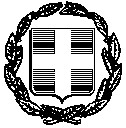 ΥΠΕΥΘΥΝΗ ΔΗΛΩΣΗ(άρθρο 8 Ν.1599/1986)Η ακρίβεια των στοιχείων που υποβάλλονται με αυτή τη δήλωση μπορεί να ελεγχθεί με βάση το αρχείο άλλων υπηρεσιών (άρθρο 8 παρ. 4 Ν. 1599/1986)Ημερομηνία:    ……….202……Για την επιχείρηση-Ο/Η-Νόμιμος/η Εκπρόσωπος(σφραγίδα επιχείρησης, στοιχείαΝόμιμου εκπροσώπου, υπογραφή)1) Αναγράφεται από τον ενδιαφερόμενο πολίτη ή Αρχή ή η Υπηρεσία του δημόσιου τομέα, που απευθύνεται η αίτηση.(2) Αναγράφεται ολογράφως.(3) «Όποιος εν γνώσει του δηλώνει ψευδή γεγονότα ή αρνείται ή αποκρύπτει τα αληθινά με έγγραφη υπεύθυνη δήλωση του άρθρου 8 τιμωρείται με φυλάκιση τουλάχιστον τριών μηνών. Εάν ο υπαίτιος αυτών των πράξεων σκόπευε να προσπορίσει στον εαυτόν του ή σε άλλον περιουσιακό όφελος βλάπτοντας τρίτον ή σκόπευε να βλάψει άλλον, τιμωρείται με κάθειρξη μέχρι 10 ετών.(4) Σε περίπτωση ανεπάρκειας χώρου η δήλωση συνεχίζεται στην πίσω όψη της και υπογράφεται από τον δηλούντα ή την δηλούσα.Β) ΥΠΟΔΕΙΓΜΑ ΔΗΛΩΣΗΣ ΣΩΡΕΥΣΗΣ ΣΤΟ ΠΛΑΙΣΙΟ ΤΗΣ 19.3.2020/C(2020) 1863 Ανακοίνωσης Ε.Ε.ΥΠΕΥΘΥΝΗ ΔΗΛΩΣΗ(άρθρο 8 Ν.1599/1986)Η ακρίβεια των στοιχείων που υποβάλλονται με αυτή τη δήλωση μπορεί να ελεγχθεί με βάση το αρχείο άλλων Υπηρεσιών 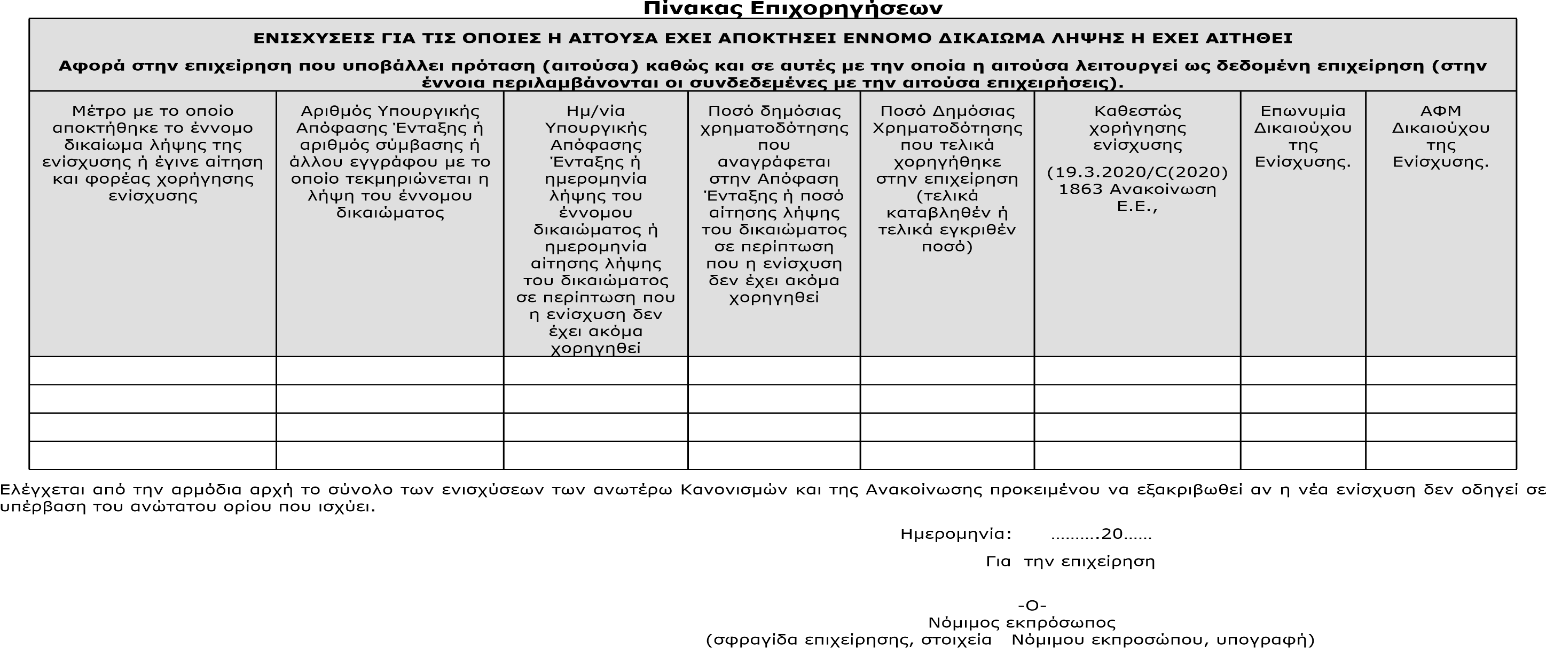 ΠΡΟΣ(1):ΓΕΝΙΚΗ ΓΡΑΜΜΑΤΕΙΑ ΕΡΕΥΝΑΣ ΚΑΙ ΚΑΙΝΟΤΟΜΙΑΣ /ΓΓΕΚΓΕΝΙΚΗ ΓΡΑΜΜΑΤΕΙΑ ΕΡΕΥΝΑΣ ΚΑΙ ΚΑΙΝΟΤΟΜΙΑΣ /ΓΓΕΚΓΕΝΙΚΗ ΓΡΑΜΜΑΤΕΙΑ ΕΡΕΥΝΑΣ ΚΑΙ ΚΑΙΝΟΤΟΜΙΑΣ /ΓΓΕΚΓΕΝΙΚΗ ΓΡΑΜΜΑΤΕΙΑ ΕΡΕΥΝΑΣ ΚΑΙ ΚΑΙΝΟΤΟΜΙΑΣ /ΓΓΕΚΓΕΝΙΚΗ ΓΡΑΜΜΑΤΕΙΑ ΕΡΕΥΝΑΣ ΚΑΙ ΚΑΙΝΟΤΟΜΙΑΣ /ΓΓΕΚΓΕΝΙΚΗ ΓΡΑΜΜΑΤΕΙΑ ΕΡΕΥΝΑΣ ΚΑΙ ΚΑΙΝΟΤΟΜΙΑΣ /ΓΓΕΚΓΕΝΙΚΗ ΓΡΑΜΜΑΤΕΙΑ ΕΡΕΥΝΑΣ ΚΑΙ ΚΑΙΝΟΤΟΜΙΑΣ /ΓΓΕΚΓΕΝΙΚΗ ΓΡΑΜΜΑΤΕΙΑ ΕΡΕΥΝΑΣ ΚΑΙ ΚΑΙΝΟΤΟΜΙΑΣ /ΓΓΕΚΓΕΝΙΚΗ ΓΡΑΜΜΑΤΕΙΑ ΕΡΕΥΝΑΣ ΚΑΙ ΚΑΙΝΟΤΟΜΙΑΣ /ΓΓΕΚΓΕΝΙΚΗ ΓΡΑΜΜΑΤΕΙΑ ΕΡΕΥΝΑΣ ΚΑΙ ΚΑΙΝΟΤΟΜΙΑΣ /ΓΓΕΚΓΕΝΙΚΗ ΓΡΑΜΜΑΤΕΙΑ ΕΡΕΥΝΑΣ ΚΑΙ ΚΑΙΝΟΤΟΜΙΑΣ /ΓΓΕΚΓΕΝΙΚΗ ΓΡΑΜΜΑΤΕΙΑ ΕΡΕΥΝΑΣ ΚΑΙ ΚΑΙΝΟΤΟΜΙΑΣ /ΓΓΕΚΓΕΝΙΚΗ ΓΡΑΜΜΑΤΕΙΑ ΕΡΕΥΝΑΣ ΚΑΙ ΚΑΙΝΟΤΟΜΙΑΣ /ΓΓΕΚΟ – Η Όνομα:Επώνυμο:Όνομα και Επώνυμο Πατέρα:Όνομα και Επώνυμο Πατέρα:Όνομα και Επώνυμο Πατέρα:Όνομα και Επώνυμο Πατέρα:Όνομα και Επώνυμο Μητέρας:Όνομα και Επώνυμο Μητέρας:Όνομα και Επώνυμο Μητέρας:Όνομα και Επώνυμο Μητέρας:Ημερομηνία γέννησης(2):Ημερομηνία γέννησης(2):Ημερομηνία γέννησης(2):Ημερομηνία γέννησης(2):Τόπος Γέννησης:Τόπος Γέννησης:Τόπος Γέννησης:Τόπος Γέννησης:Αριθμός Δελτίου Ταυτότητας:Αριθμός Δελτίου Ταυτότητας:Αριθμός Δελτίου Ταυτότητας:Αριθμός Δελτίου Ταυτότητας:Αρθμ. Τηλ:Αρθμ. Τηλ:Αρθμ. Τηλ:Τόπος Κατοικίας:Τόπος Κατοικίας:Οδός:Αριθ:ΤΚ:Αρ. Τηλεομοιοτύπου (Fax):Αρ. Τηλεομοιοτύπου (Fax):Αρ. Τηλεομοιοτύπου (Fax):Δ/νση Ηλ. Ταχυδρομείου/Εmail:Δ/νση Ηλ. Ταχυδρομείου/Εmail:Δ/νση Ηλ. Ταχυδρομείου/Εmail:Δ/νση Ηλ. Ταχυδρομείου/Εmail:Με ατομική μου ευθύνη και γνωρίζοντας τις κυρώσεις(3), που προβλέπονται από τις διατάξεις της παρ. 6 του άρθρου 22 του Ν. 1599/1986, ως νόμιμος εκπρόσωπος και εκ μέρους της επιχείρησης ………………………………………………………………………………………… …………………………………………………………………..……………………………………….. με ΑΦΜ…………………………… δηλώνω ότι:Όλα τα αναγραφόμενα στην ηλεκτρονική μορφή του εντύπου υποβολής πρότασης καθώς και όλα τα υποβαλλόμενα δικαιολογητικά που περιλαμβάνονται στον ηλεκτρονικό φάκελο υποψηφιότητας είναι ακριβή και αληθή.Η επιχείρηση έχει υποβάλει μόνο μια αίτηση χρηματοδότησης για στήριξη στην παρούσα πρόσκληση και δεν έχει χρηματοδοτηθεί ή δεν χρηματοδοτείται από το ίδιο ή άλλο ΕΠ για άλλες πράξεις επιχορήγησης κεφαλαίου κίνησης.Έχω λάβει σαφή γνώση  του περιεχομένου της πρόσκλησης και συγκεκριμένα της διάταξης η οποία προβλέπει ότι ο αρχικός έλεγχος πλήρωσης προϋποθέσεων του αιτήματος   θα γίνει βάσει των δηλωθέντων στην αίτηση στοιχείων. Ως εκ τούτου φέρω ακέραια την ευθύνη καταχώρησης των οικονομικών στοιχείων που δηλώθηκαν στο έντυπο υποβολής του αιτήματος (τα οποία θα διαμορφώσουν το αποτέλεσμα του  κατ’ αρχήν ελέγχου της). Το όποιο δυσμενές αποτέλεσμα εξ αιτίας λανθασμένων εκ μέρους μου αναγραφών βαρύνει αποκλειστικά εμένα και εφ’ όσον η πρόταση εξαιτίας αυτού του γεγονότος δεν εγκριθεί δεν θα αξιώσω μετέπειτα δικαίωση.Τα δηλωθέντα στην πρόταση οικονομικά στοιχεία είναι αυτά που έχουν υποβληθεί στην ΑΑΔΕ πριν την δημοσίευση της πρόσκλησης.Η επιχείρηση είναι Πολύ Μικρή ή Μικρή ή Μεσαία Επιχείρηση σύμφωνα με τα οριζόμενα στο Παράρτημα Ι του Κανονισμού (ΕΕ) αριθ. 651/2014 της Επιτροπής της 17ηςΙουνίου 2014, σχετικά με τον ορισμό των πολύ Μικρών, των Μικρών και των Μεσαίων επιχειρήσεων.Η επιχείρηση δεν είναι προβληματική ή δεν ήταν προβληματική στις 31/12/2019 βάσει των οριζόμενων στην 19.3.2020/C(2020) 1863 Ανακοίνωση, όπως αυτή ισχύειΔε συντρέχουν για την επιχείρηση λόγοι αποκλεισμού της παραγράφου 1 του άρθρου 40 του Ν. 4488/2017 (Α137/13.09.2017).Σε περίπτωση έγκρισης της αίτησης χρηματοδότησης συμφωνώ στη δημοσίευση της επωνυμίας της επιχείρησης, του τίτλου της πράξης και του ποσού της δημόσιας χρηματοδότησης στον κατάλογο δικαιούχων που δημοσιεύεται ηλεκτρονικά ή με άλλο τρόπο, σύμφωνα με το άρθρο 7 παράγραφος 2 στοιχείο δ του Κανονισμού (ΕΚ) αριθμ. 1828/2006 και το σημείο 86 της της 19.3.2020/C(2020) 1863/ΑΝΑΚΟΙΝΩΣΗ ΤΗΣ ΕΠΙΤΡΟΠHΣ σχετικά με το Προσωρινό Πλαίσιο για τη λήψη μέτρων κρατικής ενίσχυσης με σκοπό να στηριχθεί η οικονομία κατά τη διάρκεια της έξαρσης της νόσου COVID‐19 και ειδικότερα με την με Α.Π. C(2021)1648fina/08.03.2021 απόφαση της Ευρωπαϊκής Επιτροπής για την έγκριση του καθεστώτος ‐ State Aid SA.62098 (2021/N) – Greece COVID‐19: Working capital for SMEs start‐ups in the form of grants under the Temporary Framework for State aid measures to support the economy in the current COVID‐19 outbreak.Αποδέχομαι οποιονδήποτε σχετικό έλεγχο για την εξακρίβωση των δηλωθέντων από τις αρμόδιες εθνικές ή κοινοτικές αρχές και δηλώνω ότι τα στοιχεία που παρέχονται από τις εθνικές ή/και κοινοτικές βάσεις δεδομένων υπερισχύουν των δηλωθέντων.Αποδέχομαι τη διασταύρωση των στοιχείων που δηλώνονται στην πρόταση του επενδυτικού σχεδίου/αιτήματος με τα στοιχεία που παρέχονται από το πληροφορικό σύστημα TAXIS και τα συστήματα των ασφαλιστικών οργανισμών.Αποδέχομαι ότι τα μηνύματα που θα αποστέλλονται μέσω ηλεκτρονικού ταχυδρομείου και ειδικά της διεύθυνσης email που έχει δηλωθεί στο έντυπο υποβολής προς την Γενική Γραμματεία Έρευνας και Καινοτομίας / ΓΓΕΚ του Υπουργείου Ανάπτυξης και Επενδύσεων και όσα λαμβάνονται από αυτούς επέχουν θέση επίσημων εγγράφων.Αποδέχομαι ότι κατά την υλοποίηση του έργου, η επικοινωνία με την ΓΓΕΚ  του Υπουργείου Ανάπτυξης και Επενδύσεων  αναφορικά με την εξέλιξη και ολοκλήρωση της πράξης δύναται να γίνεται ηλεκτρονικά (onscreen) μέσω ηλεκτρονικών εντύπων, όπως αυτά θα καθοριστούν από την ΕΥΔ ΕΠΑνΕΚ του Υπουργείου Ανάπτυξης και Επενδύσεων.Αποδέχομαι ότι σε περίπτωση διαπίστωσης ανακριβειών στη δήλωσή μου, μετά την ένταξη του έργου, το έργο θα απενταχθεί και η επιχείρηση θα κληθεί να επιστρέψει έντοκα τη ληφθείσα δημόσια χρηματοδότηση.Η επιχείρηση είναι ενημερωμένη και η πρόταση που υποβάλλει είναι εναρμονισμένη και υπακούει στους περιορισμούς και πληροί όλες τις προϋποθέσεις της 19.3.2020/C(2020) 1863 /ΑΝΑΚΟΙΝΩΣΗ ΤΗΣ ΕΠΙΤΡΟΠHΣ, όπως ισχύει, σχετικά με το Προσωρινό πλαίσιο για τη λήψη μέτρων κρατικής ενίσχυσης με σκοπό να στηριχθεί η οικονομία κατά τη διάρκεια της τρέχουσας έξαρσης της νόσου COVID-19.Δεσμεύομαι ότι το συνολικό ποσό της δημόσιας χρηματοδότησης που θα λάβει η επιχείρηση (σε επίπεδο “δεδομένης επιχείρησης” όπως αυτή ορίζεται από την Κοινοτική νομοθεσία και νομολογία) από τη συγκεκριμένη Δράση, αθροιζόμενη με κάθε άλλη ενίσχυση που θα λάβει δυνάμει της  με αρ. 19.3.2020/C(2020) 1863 Ανακοίνωσης, όπως ισχύει, δεν θα υπερβεί τις 1.800.000 ευρώ, κατ’ εφαρμογήν του ως άνω καθεστώτος. Δεσμεύομαι ότι το ποσό που θα εισπράξει η επιχείρηση θα το αναλώσει στο σύνολό του εντός του 2021, για να καλύψει έξοδα της, τα οποία, φορολογικά συμπεριλαμβάνονται στους ίδιους κωδικούς με βάση τους οποίους υπολογίσθηκε το ύψος του ποσού που εισέπραξε. Σε περίπτωση που αυτό δεν συμβεί, γνωρίζω ότι η επιχείρηση είναι υποχρεωμένη να επιστρέψει εντόκως την διαφορά μεταξύ καταβληθέντος και αναλωθέντος ποσού.Δηλώνω ότι δεν εκκρεμεί σε βάρος της επιχείρησης εντολή ανάκτησης  προηγούμενης παράνομης και ασύμβατης κρατικής ενίσχυσης με απόφαση ΕΕ η ΔΕΕ.Δηλώνω ότι (διαζευκτικά): Η επιχείρηση δεν έχει λάβει ενίσχυση διάσωσης ή αναδιάρθρωσης, ή η επιχείρηση έχει λάβει ενίσχυση διάσωσης αλλά έχει αποπληρώσει το δάνειο και έχει λύσει τη σύμβαση εγγύησης ή η επιχείρηση έχει λάβει ενίσχυση αναδιάρθρωσης η οποία έχει ολοκληρωθεί.Δεσμεύομαι ότι η επιχείρηση που δραστηριοποιείται σε επιλέξιμες και μη δραστηριότητες διασφαλίζει, με κατάλληλα μέσα όπως ο λογιστικός διαχωρισμός, ότι για καθεμία από τις δραστηριότητες αυτές τηρείται το σχετικό ανώτατο όριο των σημείων 22 στοιχείο α) και 23 στοιχείο α), του C(2020) 1863 final / 19-3-2020 Δεσμεύομαι να τηρώ την Ενωσιακή και την Εθνική Νομοθεσία κατά την εκτέλεση της Πράξης και ιδίως όσον αφορά στην αειφόρο ανάπτυξη, την ισότητα μεταξύ ανδρών και γυναικών, τη μη διάκριση και την προσβασιμότητα Ατόμων με Αναπηρίες. Δεσμεύομαι ότι θα πραγματοποιήσω όλες τις απαραίτητες ενέργειες, για την ενημέρωση του Πληροφορικού Συστήματος Κρατικών Ενισχύσεων (ΠΣΚΕ) με τα δεδομένα και έγγραφα της Πράξης που υλοποιούν, διασφαλίζοντας την ακρίβεια, την ποιότητα και πληρότητα των στοιχείων που υποβάλλουν στο ΠΣΚΕ. Δηλώνω ότι παρέχω ρητά τη συναίνεση και συγκατάθεσή μου για την νόμιμη επεξεργασία, κατ΄ άρθρο 6 του Κανονισμού 2016/679 του Ευρωπαϊκού Κοινοβουλίου και του Συμβουλίου της 27ης Απριλίου 2016 για την προστασία των φυσικών προσώπων έναντι της επεξεργασίας των δεδομένων προσωπικού χαρακτήρα και για την ελεύθερη κυκλοφορία των δεδομένων αυτών και την κατάργηση της Οδηγίας 95/46/ΕΚ (Γενικός Κανονισμός για τη Προστασία Δεδομένων) [EEEE L 119 σελ.1- 88] σε όλα τα στάδια της υποβαλλόμενης αίτησης χρηματοδότησης.Η επιχείρηση δεν εντάσσεται σε ήδη οργανωμένο ομοιόμορφο δίκτυο διανομής προϊόντων ή παροχής υπηρεσιών η οποία εκμεταλλεύεται κατόπιν σχετικών συμβάσεων άδειες εκμετάλλευσης δικαιωμάτων διανοητικής ιδιοκτησίας, που αφορούν συνήθως εμπορικά σήματα ή διακριτικούς τίτλους και τεχνογνωσία για τη χρήση και τη διανομή αγαθών ή υπηρεσιών (π.χ. franchising, shop in shop, δίκτυο πρακτόρευσης).Εφ’ όσον η επιχείρηση δραστηριοποιείται στη μεταποίηση και την εμπορία γεωργικών προϊόντων τότε δηλώνει:Δεσμεύομαι για τη μη μετακύληση της λαμβανόμενης ενίσχυσης εν μέρει ή εξ ολοκλήρου σε πρωτογενείς παραγωγούς καθώς και ότι η ενίσχυση δεν καθορίζεται με βάση την τιμή ή την ποσότητα των προϊόντων που αγοράζονται από τους πρωτογενείς παραγωγούς ή που διατίθενται στην αγορά από τις ενδιαφερόμενες επιχειρήσεις.Με ατομική μου ευθύνη και γνωρίζοντας τις κυρώσεις(3), που προβλέπονται από τις διατάξεις της παρ. 6 του άρθρου 22 του Ν. 1599/1986, ως νόμιμος εκπρόσωπος και εκ μέρους της επιχείρησης ………………………………………………………………………………………… …………………………………………………………………..……………………………………….. με ΑΦΜ…………………………… δηλώνω ότι:Όλα τα αναγραφόμενα στην ηλεκτρονική μορφή του εντύπου υποβολής πρότασης καθώς και όλα τα υποβαλλόμενα δικαιολογητικά που περιλαμβάνονται στον ηλεκτρονικό φάκελο υποψηφιότητας είναι ακριβή και αληθή.Η επιχείρηση έχει υποβάλει μόνο μια αίτηση χρηματοδότησης για στήριξη στην παρούσα πρόσκληση και δεν έχει χρηματοδοτηθεί ή δεν χρηματοδοτείται από το ίδιο ή άλλο ΕΠ για άλλες πράξεις επιχορήγησης κεφαλαίου κίνησης.Έχω λάβει σαφή γνώση  του περιεχομένου της πρόσκλησης και συγκεκριμένα της διάταξης η οποία προβλέπει ότι ο αρχικός έλεγχος πλήρωσης προϋποθέσεων του αιτήματος   θα γίνει βάσει των δηλωθέντων στην αίτηση στοιχείων. Ως εκ τούτου φέρω ακέραια την ευθύνη καταχώρησης των οικονομικών στοιχείων που δηλώθηκαν στο έντυπο υποβολής του αιτήματος (τα οποία θα διαμορφώσουν το αποτέλεσμα του  κατ’ αρχήν ελέγχου της). Το όποιο δυσμενές αποτέλεσμα εξ αιτίας λανθασμένων εκ μέρους μου αναγραφών βαρύνει αποκλειστικά εμένα και εφ’ όσον η πρόταση εξαιτίας αυτού του γεγονότος δεν εγκριθεί δεν θα αξιώσω μετέπειτα δικαίωση.Τα δηλωθέντα στην πρόταση οικονομικά στοιχεία είναι αυτά που έχουν υποβληθεί στην ΑΑΔΕ πριν την δημοσίευση της πρόσκλησης.Η επιχείρηση είναι Πολύ Μικρή ή Μικρή ή Μεσαία Επιχείρηση σύμφωνα με τα οριζόμενα στο Παράρτημα Ι του Κανονισμού (ΕΕ) αριθ. 651/2014 της Επιτροπής της 17ηςΙουνίου 2014, σχετικά με τον ορισμό των πολύ Μικρών, των Μικρών και των Μεσαίων επιχειρήσεων.Η επιχείρηση δεν είναι προβληματική ή δεν ήταν προβληματική στις 31/12/2019 βάσει των οριζόμενων στην 19.3.2020/C(2020) 1863 Ανακοίνωση, όπως αυτή ισχύειΔε συντρέχουν για την επιχείρηση λόγοι αποκλεισμού της παραγράφου 1 του άρθρου 40 του Ν. 4488/2017 (Α137/13.09.2017).Σε περίπτωση έγκρισης της αίτησης χρηματοδότησης συμφωνώ στη δημοσίευση της επωνυμίας της επιχείρησης, του τίτλου της πράξης και του ποσού της δημόσιας χρηματοδότησης στον κατάλογο δικαιούχων που δημοσιεύεται ηλεκτρονικά ή με άλλο τρόπο, σύμφωνα με το άρθρο 7 παράγραφος 2 στοιχείο δ του Κανονισμού (ΕΚ) αριθμ. 1828/2006 και το σημείο 86 της της 19.3.2020/C(2020) 1863/ΑΝΑΚΟΙΝΩΣΗ ΤΗΣ ΕΠΙΤΡΟΠHΣ σχετικά με το Προσωρινό Πλαίσιο για τη λήψη μέτρων κρατικής ενίσχυσης με σκοπό να στηριχθεί η οικονομία κατά τη διάρκεια της έξαρσης της νόσου COVID‐19 και ειδικότερα με την με Α.Π. C(2021)1648fina/08.03.2021 απόφαση της Ευρωπαϊκής Επιτροπής για την έγκριση του καθεστώτος ‐ State Aid SA.62098 (2021/N) – Greece COVID‐19: Working capital for SMEs start‐ups in the form of grants under the Temporary Framework for State aid measures to support the economy in the current COVID‐19 outbreak.Αποδέχομαι οποιονδήποτε σχετικό έλεγχο για την εξακρίβωση των δηλωθέντων από τις αρμόδιες εθνικές ή κοινοτικές αρχές και δηλώνω ότι τα στοιχεία που παρέχονται από τις εθνικές ή/και κοινοτικές βάσεις δεδομένων υπερισχύουν των δηλωθέντων.Αποδέχομαι τη διασταύρωση των στοιχείων που δηλώνονται στην πρόταση του επενδυτικού σχεδίου/αιτήματος με τα στοιχεία που παρέχονται από το πληροφορικό σύστημα TAXIS και τα συστήματα των ασφαλιστικών οργανισμών.Αποδέχομαι ότι τα μηνύματα που θα αποστέλλονται μέσω ηλεκτρονικού ταχυδρομείου και ειδικά της διεύθυνσης email που έχει δηλωθεί στο έντυπο υποβολής προς την Γενική Γραμματεία Έρευνας και Καινοτομίας / ΓΓΕΚ του Υπουργείου Ανάπτυξης και Επενδύσεων και όσα λαμβάνονται από αυτούς επέχουν θέση επίσημων εγγράφων.Αποδέχομαι ότι κατά την υλοποίηση του έργου, η επικοινωνία με την ΓΓΕΚ  του Υπουργείου Ανάπτυξης και Επενδύσεων  αναφορικά με την εξέλιξη και ολοκλήρωση της πράξης δύναται να γίνεται ηλεκτρονικά (onscreen) μέσω ηλεκτρονικών εντύπων, όπως αυτά θα καθοριστούν από την ΕΥΔ ΕΠΑνΕΚ του Υπουργείου Ανάπτυξης και Επενδύσεων.Αποδέχομαι ότι σε περίπτωση διαπίστωσης ανακριβειών στη δήλωσή μου, μετά την ένταξη του έργου, το έργο θα απενταχθεί και η επιχείρηση θα κληθεί να επιστρέψει έντοκα τη ληφθείσα δημόσια χρηματοδότηση.Η επιχείρηση είναι ενημερωμένη και η πρόταση που υποβάλλει είναι εναρμονισμένη και υπακούει στους περιορισμούς και πληροί όλες τις προϋποθέσεις της 19.3.2020/C(2020) 1863 /ΑΝΑΚΟΙΝΩΣΗ ΤΗΣ ΕΠΙΤΡΟΠHΣ, όπως ισχύει, σχετικά με το Προσωρινό πλαίσιο για τη λήψη μέτρων κρατικής ενίσχυσης με σκοπό να στηριχθεί η οικονομία κατά τη διάρκεια της τρέχουσας έξαρσης της νόσου COVID-19.Δεσμεύομαι ότι το συνολικό ποσό της δημόσιας χρηματοδότησης που θα λάβει η επιχείρηση (σε επίπεδο “δεδομένης επιχείρησης” όπως αυτή ορίζεται από την Κοινοτική νομοθεσία και νομολογία) από τη συγκεκριμένη Δράση, αθροιζόμενη με κάθε άλλη ενίσχυση που θα λάβει δυνάμει της  με αρ. 19.3.2020/C(2020) 1863 Ανακοίνωσης, όπως ισχύει, δεν θα υπερβεί τις 1.800.000 ευρώ, κατ’ εφαρμογήν του ως άνω καθεστώτος. Δεσμεύομαι ότι το ποσό που θα εισπράξει η επιχείρηση θα το αναλώσει στο σύνολό του εντός του 2021, για να καλύψει έξοδα της, τα οποία, φορολογικά συμπεριλαμβάνονται στους ίδιους κωδικούς με βάση τους οποίους υπολογίσθηκε το ύψος του ποσού που εισέπραξε. Σε περίπτωση που αυτό δεν συμβεί, γνωρίζω ότι η επιχείρηση είναι υποχρεωμένη να επιστρέψει εντόκως την διαφορά μεταξύ καταβληθέντος και αναλωθέντος ποσού.Δηλώνω ότι δεν εκκρεμεί σε βάρος της επιχείρησης εντολή ανάκτησης  προηγούμενης παράνομης και ασύμβατης κρατικής ενίσχυσης με απόφαση ΕΕ η ΔΕΕ.Δηλώνω ότι (διαζευκτικά): Η επιχείρηση δεν έχει λάβει ενίσχυση διάσωσης ή αναδιάρθρωσης, ή η επιχείρηση έχει λάβει ενίσχυση διάσωσης αλλά έχει αποπληρώσει το δάνειο και έχει λύσει τη σύμβαση εγγύησης ή η επιχείρηση έχει λάβει ενίσχυση αναδιάρθρωσης η οποία έχει ολοκληρωθεί.Δεσμεύομαι ότι η επιχείρηση που δραστηριοποιείται σε επιλέξιμες και μη δραστηριότητες διασφαλίζει, με κατάλληλα μέσα όπως ο λογιστικός διαχωρισμός, ότι για καθεμία από τις δραστηριότητες αυτές τηρείται το σχετικό ανώτατο όριο των σημείων 22 στοιχείο α) και 23 στοιχείο α), του C(2020) 1863 final / 19-3-2020 Δεσμεύομαι να τηρώ την Ενωσιακή και την Εθνική Νομοθεσία κατά την εκτέλεση της Πράξης και ιδίως όσον αφορά στην αειφόρο ανάπτυξη, την ισότητα μεταξύ ανδρών και γυναικών, τη μη διάκριση και την προσβασιμότητα Ατόμων με Αναπηρίες. Δεσμεύομαι ότι θα πραγματοποιήσω όλες τις απαραίτητες ενέργειες, για την ενημέρωση του Πληροφορικού Συστήματος Κρατικών Ενισχύσεων (ΠΣΚΕ) με τα δεδομένα και έγγραφα της Πράξης που υλοποιούν, διασφαλίζοντας την ακρίβεια, την ποιότητα και πληρότητα των στοιχείων που υποβάλλουν στο ΠΣΚΕ. Δηλώνω ότι παρέχω ρητά τη συναίνεση και συγκατάθεσή μου για την νόμιμη επεξεργασία, κατ΄ άρθρο 6 του Κανονισμού 2016/679 του Ευρωπαϊκού Κοινοβουλίου και του Συμβουλίου της 27ης Απριλίου 2016 για την προστασία των φυσικών προσώπων έναντι της επεξεργασίας των δεδομένων προσωπικού χαρακτήρα και για την ελεύθερη κυκλοφορία των δεδομένων αυτών και την κατάργηση της Οδηγίας 95/46/ΕΚ (Γενικός Κανονισμός για τη Προστασία Δεδομένων) [EEEE L 119 σελ.1- 88] σε όλα τα στάδια της υποβαλλόμενης αίτησης χρηματοδότησης.Η επιχείρηση δεν εντάσσεται σε ήδη οργανωμένο ομοιόμορφο δίκτυο διανομής προϊόντων ή παροχής υπηρεσιών η οποία εκμεταλλεύεται κατόπιν σχετικών συμβάσεων άδειες εκμετάλλευσης δικαιωμάτων διανοητικής ιδιοκτησίας, που αφορούν συνήθως εμπορικά σήματα ή διακριτικούς τίτλους και τεχνογνωσία για τη χρήση και τη διανομή αγαθών ή υπηρεσιών (π.χ. franchising, shop in shop, δίκτυο πρακτόρευσης).Εφ’ όσον η επιχείρηση δραστηριοποιείται στη μεταποίηση και την εμπορία γεωργικών προϊόντων τότε δηλώνει:Δεσμεύομαι για τη μη μετακύληση της λαμβανόμενης ενίσχυσης εν μέρει ή εξ ολοκλήρου σε πρωτογενείς παραγωγούς καθώς και ότι η ενίσχυση δεν καθορίζεται με βάση την τιμή ή την ποσότητα των προϊόντων που αγοράζονται από τους πρωτογενείς παραγωγούς ή που διατίθενται στην αγορά από τις ενδιαφερόμενες επιχειρήσεις.Με ατομική μου ευθύνη και γνωρίζοντας τις κυρώσεις(3), που προβλέπονται από τις διατάξεις της παρ. 6 του άρθρου 22 του Ν. 1599/1986, ως νόμιμος εκπρόσωπος και εκ μέρους της επιχείρησης ………………………………………………………………………………………… …………………………………………………………………..……………………………………….. με ΑΦΜ…………………………… δηλώνω ότι:Όλα τα αναγραφόμενα στην ηλεκτρονική μορφή του εντύπου υποβολής πρότασης καθώς και όλα τα υποβαλλόμενα δικαιολογητικά που περιλαμβάνονται στον ηλεκτρονικό φάκελο υποψηφιότητας είναι ακριβή και αληθή.Η επιχείρηση έχει υποβάλει μόνο μια αίτηση χρηματοδότησης για στήριξη στην παρούσα πρόσκληση και δεν έχει χρηματοδοτηθεί ή δεν χρηματοδοτείται από το ίδιο ή άλλο ΕΠ για άλλες πράξεις επιχορήγησης κεφαλαίου κίνησης.Έχω λάβει σαφή γνώση  του περιεχομένου της πρόσκλησης και συγκεκριμένα της διάταξης η οποία προβλέπει ότι ο αρχικός έλεγχος πλήρωσης προϋποθέσεων του αιτήματος   θα γίνει βάσει των δηλωθέντων στην αίτηση στοιχείων. Ως εκ τούτου φέρω ακέραια την ευθύνη καταχώρησης των οικονομικών στοιχείων που δηλώθηκαν στο έντυπο υποβολής του αιτήματος (τα οποία θα διαμορφώσουν το αποτέλεσμα του  κατ’ αρχήν ελέγχου της). Το όποιο δυσμενές αποτέλεσμα εξ αιτίας λανθασμένων εκ μέρους μου αναγραφών βαρύνει αποκλειστικά εμένα και εφ’ όσον η πρόταση εξαιτίας αυτού του γεγονότος δεν εγκριθεί δεν θα αξιώσω μετέπειτα δικαίωση.Τα δηλωθέντα στην πρόταση οικονομικά στοιχεία είναι αυτά που έχουν υποβληθεί στην ΑΑΔΕ πριν την δημοσίευση της πρόσκλησης.Η επιχείρηση είναι Πολύ Μικρή ή Μικρή ή Μεσαία Επιχείρηση σύμφωνα με τα οριζόμενα στο Παράρτημα Ι του Κανονισμού (ΕΕ) αριθ. 651/2014 της Επιτροπής της 17ηςΙουνίου 2014, σχετικά με τον ορισμό των πολύ Μικρών, των Μικρών και των Μεσαίων επιχειρήσεων.Η επιχείρηση δεν είναι προβληματική ή δεν ήταν προβληματική στις 31/12/2019 βάσει των οριζόμενων στην 19.3.2020/C(2020) 1863 Ανακοίνωση, όπως αυτή ισχύειΔε συντρέχουν για την επιχείρηση λόγοι αποκλεισμού της παραγράφου 1 του άρθρου 40 του Ν. 4488/2017 (Α137/13.09.2017).Σε περίπτωση έγκρισης της αίτησης χρηματοδότησης συμφωνώ στη δημοσίευση της επωνυμίας της επιχείρησης, του τίτλου της πράξης και του ποσού της δημόσιας χρηματοδότησης στον κατάλογο δικαιούχων που δημοσιεύεται ηλεκτρονικά ή με άλλο τρόπο, σύμφωνα με το άρθρο 7 παράγραφος 2 στοιχείο δ του Κανονισμού (ΕΚ) αριθμ. 1828/2006 και το σημείο 86 της της 19.3.2020/C(2020) 1863/ΑΝΑΚΟΙΝΩΣΗ ΤΗΣ ΕΠΙΤΡΟΠHΣ σχετικά με το Προσωρινό Πλαίσιο για τη λήψη μέτρων κρατικής ενίσχυσης με σκοπό να στηριχθεί η οικονομία κατά τη διάρκεια της έξαρσης της νόσου COVID‐19 και ειδικότερα με την με Α.Π. C(2021)1648fina/08.03.2021 απόφαση της Ευρωπαϊκής Επιτροπής για την έγκριση του καθεστώτος ‐ State Aid SA.62098 (2021/N) – Greece COVID‐19: Working capital for SMEs start‐ups in the form of grants under the Temporary Framework for State aid measures to support the economy in the current COVID‐19 outbreak.Αποδέχομαι οποιονδήποτε σχετικό έλεγχο για την εξακρίβωση των δηλωθέντων από τις αρμόδιες εθνικές ή κοινοτικές αρχές και δηλώνω ότι τα στοιχεία που παρέχονται από τις εθνικές ή/και κοινοτικές βάσεις δεδομένων υπερισχύουν των δηλωθέντων.Αποδέχομαι τη διασταύρωση των στοιχείων που δηλώνονται στην πρόταση του επενδυτικού σχεδίου/αιτήματος με τα στοιχεία που παρέχονται από το πληροφορικό σύστημα TAXIS και τα συστήματα των ασφαλιστικών οργανισμών.Αποδέχομαι ότι τα μηνύματα που θα αποστέλλονται μέσω ηλεκτρονικού ταχυδρομείου και ειδικά της διεύθυνσης email που έχει δηλωθεί στο έντυπο υποβολής προς την Γενική Γραμματεία Έρευνας και Καινοτομίας / ΓΓΕΚ του Υπουργείου Ανάπτυξης και Επενδύσεων και όσα λαμβάνονται από αυτούς επέχουν θέση επίσημων εγγράφων.Αποδέχομαι ότι κατά την υλοποίηση του έργου, η επικοινωνία με την ΓΓΕΚ  του Υπουργείου Ανάπτυξης και Επενδύσεων  αναφορικά με την εξέλιξη και ολοκλήρωση της πράξης δύναται να γίνεται ηλεκτρονικά (onscreen) μέσω ηλεκτρονικών εντύπων, όπως αυτά θα καθοριστούν από την ΕΥΔ ΕΠΑνΕΚ του Υπουργείου Ανάπτυξης και Επενδύσεων.Αποδέχομαι ότι σε περίπτωση διαπίστωσης ανακριβειών στη δήλωσή μου, μετά την ένταξη του έργου, το έργο θα απενταχθεί και η επιχείρηση θα κληθεί να επιστρέψει έντοκα τη ληφθείσα δημόσια χρηματοδότηση.Η επιχείρηση είναι ενημερωμένη και η πρόταση που υποβάλλει είναι εναρμονισμένη και υπακούει στους περιορισμούς και πληροί όλες τις προϋποθέσεις της 19.3.2020/C(2020) 1863 /ΑΝΑΚΟΙΝΩΣΗ ΤΗΣ ΕΠΙΤΡΟΠHΣ, όπως ισχύει, σχετικά με το Προσωρινό πλαίσιο για τη λήψη μέτρων κρατικής ενίσχυσης με σκοπό να στηριχθεί η οικονομία κατά τη διάρκεια της τρέχουσας έξαρσης της νόσου COVID-19.Δεσμεύομαι ότι το συνολικό ποσό της δημόσιας χρηματοδότησης που θα λάβει η επιχείρηση (σε επίπεδο “δεδομένης επιχείρησης” όπως αυτή ορίζεται από την Κοινοτική νομοθεσία και νομολογία) από τη συγκεκριμένη Δράση, αθροιζόμενη με κάθε άλλη ενίσχυση που θα λάβει δυνάμει της  με αρ. 19.3.2020/C(2020) 1863 Ανακοίνωσης, όπως ισχύει, δεν θα υπερβεί τις 1.800.000 ευρώ, κατ’ εφαρμογήν του ως άνω καθεστώτος. Δεσμεύομαι ότι το ποσό που θα εισπράξει η επιχείρηση θα το αναλώσει στο σύνολό του εντός του 2021, για να καλύψει έξοδα της, τα οποία, φορολογικά συμπεριλαμβάνονται στους ίδιους κωδικούς με βάση τους οποίους υπολογίσθηκε το ύψος του ποσού που εισέπραξε. Σε περίπτωση που αυτό δεν συμβεί, γνωρίζω ότι η επιχείρηση είναι υποχρεωμένη να επιστρέψει εντόκως την διαφορά μεταξύ καταβληθέντος και αναλωθέντος ποσού.Δηλώνω ότι δεν εκκρεμεί σε βάρος της επιχείρησης εντολή ανάκτησης  προηγούμενης παράνομης και ασύμβατης κρατικής ενίσχυσης με απόφαση ΕΕ η ΔΕΕ.Δηλώνω ότι (διαζευκτικά): Η επιχείρηση δεν έχει λάβει ενίσχυση διάσωσης ή αναδιάρθρωσης, ή η επιχείρηση έχει λάβει ενίσχυση διάσωσης αλλά έχει αποπληρώσει το δάνειο και έχει λύσει τη σύμβαση εγγύησης ή η επιχείρηση έχει λάβει ενίσχυση αναδιάρθρωσης η οποία έχει ολοκληρωθεί.Δεσμεύομαι ότι η επιχείρηση που δραστηριοποιείται σε επιλέξιμες και μη δραστηριότητες διασφαλίζει, με κατάλληλα μέσα όπως ο λογιστικός διαχωρισμός, ότι για καθεμία από τις δραστηριότητες αυτές τηρείται το σχετικό ανώτατο όριο των σημείων 22 στοιχείο α) και 23 στοιχείο α), του C(2020) 1863 final / 19-3-2020 Δεσμεύομαι να τηρώ την Ενωσιακή και την Εθνική Νομοθεσία κατά την εκτέλεση της Πράξης και ιδίως όσον αφορά στην αειφόρο ανάπτυξη, την ισότητα μεταξύ ανδρών και γυναικών, τη μη διάκριση και την προσβασιμότητα Ατόμων με Αναπηρίες. Δεσμεύομαι ότι θα πραγματοποιήσω όλες τις απαραίτητες ενέργειες, για την ενημέρωση του Πληροφορικού Συστήματος Κρατικών Ενισχύσεων (ΠΣΚΕ) με τα δεδομένα και έγγραφα της Πράξης που υλοποιούν, διασφαλίζοντας την ακρίβεια, την ποιότητα και πληρότητα των στοιχείων που υποβάλλουν στο ΠΣΚΕ. Δηλώνω ότι παρέχω ρητά τη συναίνεση και συγκατάθεσή μου για την νόμιμη επεξεργασία, κατ΄ άρθρο 6 του Κανονισμού 2016/679 του Ευρωπαϊκού Κοινοβουλίου και του Συμβουλίου της 27ης Απριλίου 2016 για την προστασία των φυσικών προσώπων έναντι της επεξεργασίας των δεδομένων προσωπικού χαρακτήρα και για την ελεύθερη κυκλοφορία των δεδομένων αυτών και την κατάργηση της Οδηγίας 95/46/ΕΚ (Γενικός Κανονισμός για τη Προστασία Δεδομένων) [EEEE L 119 σελ.1- 88] σε όλα τα στάδια της υποβαλλόμενης αίτησης χρηματοδότησης.Η επιχείρηση δεν εντάσσεται σε ήδη οργανωμένο ομοιόμορφο δίκτυο διανομής προϊόντων ή παροχής υπηρεσιών η οποία εκμεταλλεύεται κατόπιν σχετικών συμβάσεων άδειες εκμετάλλευσης δικαιωμάτων διανοητικής ιδιοκτησίας, που αφορούν συνήθως εμπορικά σήματα ή διακριτικούς τίτλους και τεχνογνωσία για τη χρήση και τη διανομή αγαθών ή υπηρεσιών (π.χ. franchising, shop in shop, δίκτυο πρακτόρευσης).Εφ’ όσον η επιχείρηση δραστηριοποιείται στη μεταποίηση και την εμπορία γεωργικών προϊόντων τότε δηλώνει:Δεσμεύομαι για τη μη μετακύληση της λαμβανόμενης ενίσχυσης εν μέρει ή εξ ολοκλήρου σε πρωτογενείς παραγωγούς καθώς και ότι η ενίσχυση δεν καθορίζεται με βάση την τιμή ή την ποσότητα των προϊόντων που αγοράζονται από τους πρωτογενείς παραγωγούς ή που διατίθενται στην αγορά από τις ενδιαφερόμενες επιχειρήσεις.Με ατομική μου ευθύνη και γνωρίζοντας τις κυρώσεις(3), που προβλέπονται από τις διατάξεις της παρ. 6 του άρθρου 22 του Ν. 1599/1986, ως νόμιμος εκπρόσωπος και εκ μέρους της επιχείρησης ………………………………………………………………………………………… …………………………………………………………………..……………………………………….. με ΑΦΜ…………………………… δηλώνω ότι:Όλα τα αναγραφόμενα στην ηλεκτρονική μορφή του εντύπου υποβολής πρότασης καθώς και όλα τα υποβαλλόμενα δικαιολογητικά που περιλαμβάνονται στον ηλεκτρονικό φάκελο υποψηφιότητας είναι ακριβή και αληθή.Η επιχείρηση έχει υποβάλει μόνο μια αίτηση χρηματοδότησης για στήριξη στην παρούσα πρόσκληση και δεν έχει χρηματοδοτηθεί ή δεν χρηματοδοτείται από το ίδιο ή άλλο ΕΠ για άλλες πράξεις επιχορήγησης κεφαλαίου κίνησης.Έχω λάβει σαφή γνώση  του περιεχομένου της πρόσκλησης και συγκεκριμένα της διάταξης η οποία προβλέπει ότι ο αρχικός έλεγχος πλήρωσης προϋποθέσεων του αιτήματος   θα γίνει βάσει των δηλωθέντων στην αίτηση στοιχείων. Ως εκ τούτου φέρω ακέραια την ευθύνη καταχώρησης των οικονομικών στοιχείων που δηλώθηκαν στο έντυπο υποβολής του αιτήματος (τα οποία θα διαμορφώσουν το αποτέλεσμα του  κατ’ αρχήν ελέγχου της). Το όποιο δυσμενές αποτέλεσμα εξ αιτίας λανθασμένων εκ μέρους μου αναγραφών βαρύνει αποκλειστικά εμένα και εφ’ όσον η πρόταση εξαιτίας αυτού του γεγονότος δεν εγκριθεί δεν θα αξιώσω μετέπειτα δικαίωση.Τα δηλωθέντα στην πρόταση οικονομικά στοιχεία είναι αυτά που έχουν υποβληθεί στην ΑΑΔΕ πριν την δημοσίευση της πρόσκλησης.Η επιχείρηση είναι Πολύ Μικρή ή Μικρή ή Μεσαία Επιχείρηση σύμφωνα με τα οριζόμενα στο Παράρτημα Ι του Κανονισμού (ΕΕ) αριθ. 651/2014 της Επιτροπής της 17ηςΙουνίου 2014, σχετικά με τον ορισμό των πολύ Μικρών, των Μικρών και των Μεσαίων επιχειρήσεων.Η επιχείρηση δεν είναι προβληματική ή δεν ήταν προβληματική στις 31/12/2019 βάσει των οριζόμενων στην 19.3.2020/C(2020) 1863 Ανακοίνωση, όπως αυτή ισχύειΔε συντρέχουν για την επιχείρηση λόγοι αποκλεισμού της παραγράφου 1 του άρθρου 40 του Ν. 4488/2017 (Α137/13.09.2017).Σε περίπτωση έγκρισης της αίτησης χρηματοδότησης συμφωνώ στη δημοσίευση της επωνυμίας της επιχείρησης, του τίτλου της πράξης και του ποσού της δημόσιας χρηματοδότησης στον κατάλογο δικαιούχων που δημοσιεύεται ηλεκτρονικά ή με άλλο τρόπο, σύμφωνα με το άρθρο 7 παράγραφος 2 στοιχείο δ του Κανονισμού (ΕΚ) αριθμ. 1828/2006 και το σημείο 86 της της 19.3.2020/C(2020) 1863/ΑΝΑΚΟΙΝΩΣΗ ΤΗΣ ΕΠΙΤΡΟΠHΣ σχετικά με το Προσωρινό Πλαίσιο για τη λήψη μέτρων κρατικής ενίσχυσης με σκοπό να στηριχθεί η οικονομία κατά τη διάρκεια της έξαρσης της νόσου COVID‐19 και ειδικότερα με την με Α.Π. C(2021)1648fina/08.03.2021 απόφαση της Ευρωπαϊκής Επιτροπής για την έγκριση του καθεστώτος ‐ State Aid SA.62098 (2021/N) – Greece COVID‐19: Working capital for SMEs start‐ups in the form of grants under the Temporary Framework for State aid measures to support the economy in the current COVID‐19 outbreak.Αποδέχομαι οποιονδήποτε σχετικό έλεγχο για την εξακρίβωση των δηλωθέντων από τις αρμόδιες εθνικές ή κοινοτικές αρχές και δηλώνω ότι τα στοιχεία που παρέχονται από τις εθνικές ή/και κοινοτικές βάσεις δεδομένων υπερισχύουν των δηλωθέντων.Αποδέχομαι τη διασταύρωση των στοιχείων που δηλώνονται στην πρόταση του επενδυτικού σχεδίου/αιτήματος με τα στοιχεία που παρέχονται από το πληροφορικό σύστημα TAXIS και τα συστήματα των ασφαλιστικών οργανισμών.Αποδέχομαι ότι τα μηνύματα που θα αποστέλλονται μέσω ηλεκτρονικού ταχυδρομείου και ειδικά της διεύθυνσης email που έχει δηλωθεί στο έντυπο υποβολής προς την Γενική Γραμματεία Έρευνας και Καινοτομίας / ΓΓΕΚ του Υπουργείου Ανάπτυξης και Επενδύσεων και όσα λαμβάνονται από αυτούς επέχουν θέση επίσημων εγγράφων.Αποδέχομαι ότι κατά την υλοποίηση του έργου, η επικοινωνία με την ΓΓΕΚ  του Υπουργείου Ανάπτυξης και Επενδύσεων  αναφορικά με την εξέλιξη και ολοκλήρωση της πράξης δύναται να γίνεται ηλεκτρονικά (onscreen) μέσω ηλεκτρονικών εντύπων, όπως αυτά θα καθοριστούν από την ΕΥΔ ΕΠΑνΕΚ του Υπουργείου Ανάπτυξης και Επενδύσεων.Αποδέχομαι ότι σε περίπτωση διαπίστωσης ανακριβειών στη δήλωσή μου, μετά την ένταξη του έργου, το έργο θα απενταχθεί και η επιχείρηση θα κληθεί να επιστρέψει έντοκα τη ληφθείσα δημόσια χρηματοδότηση.Η επιχείρηση είναι ενημερωμένη και η πρόταση που υποβάλλει είναι εναρμονισμένη και υπακούει στους περιορισμούς και πληροί όλες τις προϋποθέσεις της 19.3.2020/C(2020) 1863 /ΑΝΑΚΟΙΝΩΣΗ ΤΗΣ ΕΠΙΤΡΟΠHΣ, όπως ισχύει, σχετικά με το Προσωρινό πλαίσιο για τη λήψη μέτρων κρατικής ενίσχυσης με σκοπό να στηριχθεί η οικονομία κατά τη διάρκεια της τρέχουσας έξαρσης της νόσου COVID-19.Δεσμεύομαι ότι το συνολικό ποσό της δημόσιας χρηματοδότησης που θα λάβει η επιχείρηση (σε επίπεδο “δεδομένης επιχείρησης” όπως αυτή ορίζεται από την Κοινοτική νομοθεσία και νομολογία) από τη συγκεκριμένη Δράση, αθροιζόμενη με κάθε άλλη ενίσχυση που θα λάβει δυνάμει της  με αρ. 19.3.2020/C(2020) 1863 Ανακοίνωσης, όπως ισχύει, δεν θα υπερβεί τις 1.800.000 ευρώ, κατ’ εφαρμογήν του ως άνω καθεστώτος. Δεσμεύομαι ότι το ποσό που θα εισπράξει η επιχείρηση θα το αναλώσει στο σύνολό του εντός του 2021, για να καλύψει έξοδα της, τα οποία, φορολογικά συμπεριλαμβάνονται στους ίδιους κωδικούς με βάση τους οποίους υπολογίσθηκε το ύψος του ποσού που εισέπραξε. Σε περίπτωση που αυτό δεν συμβεί, γνωρίζω ότι η επιχείρηση είναι υποχρεωμένη να επιστρέψει εντόκως την διαφορά μεταξύ καταβληθέντος και αναλωθέντος ποσού.Δηλώνω ότι δεν εκκρεμεί σε βάρος της επιχείρησης εντολή ανάκτησης  προηγούμενης παράνομης και ασύμβατης κρατικής ενίσχυσης με απόφαση ΕΕ η ΔΕΕ.Δηλώνω ότι (διαζευκτικά): Η επιχείρηση δεν έχει λάβει ενίσχυση διάσωσης ή αναδιάρθρωσης, ή η επιχείρηση έχει λάβει ενίσχυση διάσωσης αλλά έχει αποπληρώσει το δάνειο και έχει λύσει τη σύμβαση εγγύησης ή η επιχείρηση έχει λάβει ενίσχυση αναδιάρθρωσης η οποία έχει ολοκληρωθεί.Δεσμεύομαι ότι η επιχείρηση που δραστηριοποιείται σε επιλέξιμες και μη δραστηριότητες διασφαλίζει, με κατάλληλα μέσα όπως ο λογιστικός διαχωρισμός, ότι για καθεμία από τις δραστηριότητες αυτές τηρείται το σχετικό ανώτατο όριο των σημείων 22 στοιχείο α) και 23 στοιχείο α), του C(2020) 1863 final / 19-3-2020 Δεσμεύομαι να τηρώ την Ενωσιακή και την Εθνική Νομοθεσία κατά την εκτέλεση της Πράξης και ιδίως όσον αφορά στην αειφόρο ανάπτυξη, την ισότητα μεταξύ ανδρών και γυναικών, τη μη διάκριση και την προσβασιμότητα Ατόμων με Αναπηρίες. Δεσμεύομαι ότι θα πραγματοποιήσω όλες τις απαραίτητες ενέργειες, για την ενημέρωση του Πληροφορικού Συστήματος Κρατικών Ενισχύσεων (ΠΣΚΕ) με τα δεδομένα και έγγραφα της Πράξης που υλοποιούν, διασφαλίζοντας την ακρίβεια, την ποιότητα και πληρότητα των στοιχείων που υποβάλλουν στο ΠΣΚΕ. Δηλώνω ότι παρέχω ρητά τη συναίνεση και συγκατάθεσή μου για την νόμιμη επεξεργασία, κατ΄ άρθρο 6 του Κανονισμού 2016/679 του Ευρωπαϊκού Κοινοβουλίου και του Συμβουλίου της 27ης Απριλίου 2016 για την προστασία των φυσικών προσώπων έναντι της επεξεργασίας των δεδομένων προσωπικού χαρακτήρα και για την ελεύθερη κυκλοφορία των δεδομένων αυτών και την κατάργηση της Οδηγίας 95/46/ΕΚ (Γενικός Κανονισμός για τη Προστασία Δεδομένων) [EEEE L 119 σελ.1- 88] σε όλα τα στάδια της υποβαλλόμενης αίτησης χρηματοδότησης.Η επιχείρηση δεν εντάσσεται σε ήδη οργανωμένο ομοιόμορφο δίκτυο διανομής προϊόντων ή παροχής υπηρεσιών η οποία εκμεταλλεύεται κατόπιν σχετικών συμβάσεων άδειες εκμετάλλευσης δικαιωμάτων διανοητικής ιδιοκτησίας, που αφορούν συνήθως εμπορικά σήματα ή διακριτικούς τίτλους και τεχνογνωσία για τη χρήση και τη διανομή αγαθών ή υπηρεσιών (π.χ. franchising, shop in shop, δίκτυο πρακτόρευσης).Εφ’ όσον η επιχείρηση δραστηριοποιείται στη μεταποίηση και την εμπορία γεωργικών προϊόντων τότε δηλώνει:Δεσμεύομαι για τη μη μετακύληση της λαμβανόμενης ενίσχυσης εν μέρει ή εξ ολοκλήρου σε πρωτογενείς παραγωγούς καθώς και ότι η ενίσχυση δεν καθορίζεται με βάση την τιμή ή την ποσότητα των προϊόντων που αγοράζονται από τους πρωτογενείς παραγωγούς ή που διατίθενται στην αγορά από τις ενδιαφερόμενες επιχειρήσεις.Με ατομική μου ευθύνη και γνωρίζοντας τις κυρώσεις(3), που προβλέπονται από τις διατάξεις της παρ. 6 του άρθρου 22 του Ν. 1599/1986, ως νόμιμος εκπρόσωπος και εκ μέρους της επιχείρησης ………………………………………………………………………………………… …………………………………………………………………..……………………………………….. με ΑΦΜ…………………………… δηλώνω ότι:Όλα τα αναγραφόμενα στην ηλεκτρονική μορφή του εντύπου υποβολής πρότασης καθώς και όλα τα υποβαλλόμενα δικαιολογητικά που περιλαμβάνονται στον ηλεκτρονικό φάκελο υποψηφιότητας είναι ακριβή και αληθή.Η επιχείρηση έχει υποβάλει μόνο μια αίτηση χρηματοδότησης για στήριξη στην παρούσα πρόσκληση και δεν έχει χρηματοδοτηθεί ή δεν χρηματοδοτείται από το ίδιο ή άλλο ΕΠ για άλλες πράξεις επιχορήγησης κεφαλαίου κίνησης.Έχω λάβει σαφή γνώση  του περιεχομένου της πρόσκλησης και συγκεκριμένα της διάταξης η οποία προβλέπει ότι ο αρχικός έλεγχος πλήρωσης προϋποθέσεων του αιτήματος   θα γίνει βάσει των δηλωθέντων στην αίτηση στοιχείων. Ως εκ τούτου φέρω ακέραια την ευθύνη καταχώρησης των οικονομικών στοιχείων που δηλώθηκαν στο έντυπο υποβολής του αιτήματος (τα οποία θα διαμορφώσουν το αποτέλεσμα του  κατ’ αρχήν ελέγχου της). Το όποιο δυσμενές αποτέλεσμα εξ αιτίας λανθασμένων εκ μέρους μου αναγραφών βαρύνει αποκλειστικά εμένα και εφ’ όσον η πρόταση εξαιτίας αυτού του γεγονότος δεν εγκριθεί δεν θα αξιώσω μετέπειτα δικαίωση.Τα δηλωθέντα στην πρόταση οικονομικά στοιχεία είναι αυτά που έχουν υποβληθεί στην ΑΑΔΕ πριν την δημοσίευση της πρόσκλησης.Η επιχείρηση είναι Πολύ Μικρή ή Μικρή ή Μεσαία Επιχείρηση σύμφωνα με τα οριζόμενα στο Παράρτημα Ι του Κανονισμού (ΕΕ) αριθ. 651/2014 της Επιτροπής της 17ηςΙουνίου 2014, σχετικά με τον ορισμό των πολύ Μικρών, των Μικρών και των Μεσαίων επιχειρήσεων.Η επιχείρηση δεν είναι προβληματική ή δεν ήταν προβληματική στις 31/12/2019 βάσει των οριζόμενων στην 19.3.2020/C(2020) 1863 Ανακοίνωση, όπως αυτή ισχύειΔε συντρέχουν για την επιχείρηση λόγοι αποκλεισμού της παραγράφου 1 του άρθρου 40 του Ν. 4488/2017 (Α137/13.09.2017).Σε περίπτωση έγκρισης της αίτησης χρηματοδότησης συμφωνώ στη δημοσίευση της επωνυμίας της επιχείρησης, του τίτλου της πράξης και του ποσού της δημόσιας χρηματοδότησης στον κατάλογο δικαιούχων που δημοσιεύεται ηλεκτρονικά ή με άλλο τρόπο, σύμφωνα με το άρθρο 7 παράγραφος 2 στοιχείο δ του Κανονισμού (ΕΚ) αριθμ. 1828/2006 και το σημείο 86 της της 19.3.2020/C(2020) 1863/ΑΝΑΚΟΙΝΩΣΗ ΤΗΣ ΕΠΙΤΡΟΠHΣ σχετικά με το Προσωρινό Πλαίσιο για τη λήψη μέτρων κρατικής ενίσχυσης με σκοπό να στηριχθεί η οικονομία κατά τη διάρκεια της έξαρσης της νόσου COVID‐19 και ειδικότερα με την με Α.Π. C(2021)1648fina/08.03.2021 απόφαση της Ευρωπαϊκής Επιτροπής για την έγκριση του καθεστώτος ‐ State Aid SA.62098 (2021/N) – Greece COVID‐19: Working capital for SMEs start‐ups in the form of grants under the Temporary Framework for State aid measures to support the economy in the current COVID‐19 outbreak.Αποδέχομαι οποιονδήποτε σχετικό έλεγχο για την εξακρίβωση των δηλωθέντων από τις αρμόδιες εθνικές ή κοινοτικές αρχές και δηλώνω ότι τα στοιχεία που παρέχονται από τις εθνικές ή/και κοινοτικές βάσεις δεδομένων υπερισχύουν των δηλωθέντων.Αποδέχομαι τη διασταύρωση των στοιχείων που δηλώνονται στην πρόταση του επενδυτικού σχεδίου/αιτήματος με τα στοιχεία που παρέχονται από το πληροφορικό σύστημα TAXIS και τα συστήματα των ασφαλιστικών οργανισμών.Αποδέχομαι ότι τα μηνύματα που θα αποστέλλονται μέσω ηλεκτρονικού ταχυδρομείου και ειδικά της διεύθυνσης email που έχει δηλωθεί στο έντυπο υποβολής προς την Γενική Γραμματεία Έρευνας και Καινοτομίας / ΓΓΕΚ του Υπουργείου Ανάπτυξης και Επενδύσεων και όσα λαμβάνονται από αυτούς επέχουν θέση επίσημων εγγράφων.Αποδέχομαι ότι κατά την υλοποίηση του έργου, η επικοινωνία με την ΓΓΕΚ  του Υπουργείου Ανάπτυξης και Επενδύσεων  αναφορικά με την εξέλιξη και ολοκλήρωση της πράξης δύναται να γίνεται ηλεκτρονικά (onscreen) μέσω ηλεκτρονικών εντύπων, όπως αυτά θα καθοριστούν από την ΕΥΔ ΕΠΑνΕΚ του Υπουργείου Ανάπτυξης και Επενδύσεων.Αποδέχομαι ότι σε περίπτωση διαπίστωσης ανακριβειών στη δήλωσή μου, μετά την ένταξη του έργου, το έργο θα απενταχθεί και η επιχείρηση θα κληθεί να επιστρέψει έντοκα τη ληφθείσα δημόσια χρηματοδότηση.Η επιχείρηση είναι ενημερωμένη και η πρόταση που υποβάλλει είναι εναρμονισμένη και υπακούει στους περιορισμούς και πληροί όλες τις προϋποθέσεις της 19.3.2020/C(2020) 1863 /ΑΝΑΚΟΙΝΩΣΗ ΤΗΣ ΕΠΙΤΡΟΠHΣ, όπως ισχύει, σχετικά με το Προσωρινό πλαίσιο για τη λήψη μέτρων κρατικής ενίσχυσης με σκοπό να στηριχθεί η οικονομία κατά τη διάρκεια της τρέχουσας έξαρσης της νόσου COVID-19.Δεσμεύομαι ότι το συνολικό ποσό της δημόσιας χρηματοδότησης που θα λάβει η επιχείρηση (σε επίπεδο “δεδομένης επιχείρησης” όπως αυτή ορίζεται από την Κοινοτική νομοθεσία και νομολογία) από τη συγκεκριμένη Δράση, αθροιζόμενη με κάθε άλλη ενίσχυση που θα λάβει δυνάμει της  με αρ. 19.3.2020/C(2020) 1863 Ανακοίνωσης, όπως ισχύει, δεν θα υπερβεί τις 1.800.000 ευρώ, κατ’ εφαρμογήν του ως άνω καθεστώτος. Δεσμεύομαι ότι το ποσό που θα εισπράξει η επιχείρηση θα το αναλώσει στο σύνολό του εντός του 2021, για να καλύψει έξοδα της, τα οποία, φορολογικά συμπεριλαμβάνονται στους ίδιους κωδικούς με βάση τους οποίους υπολογίσθηκε το ύψος του ποσού που εισέπραξε. Σε περίπτωση που αυτό δεν συμβεί, γνωρίζω ότι η επιχείρηση είναι υποχρεωμένη να επιστρέψει εντόκως την διαφορά μεταξύ καταβληθέντος και αναλωθέντος ποσού.Δηλώνω ότι δεν εκκρεμεί σε βάρος της επιχείρησης εντολή ανάκτησης  προηγούμενης παράνομης και ασύμβατης κρατικής ενίσχυσης με απόφαση ΕΕ η ΔΕΕ.Δηλώνω ότι (διαζευκτικά): Η επιχείρηση δεν έχει λάβει ενίσχυση διάσωσης ή αναδιάρθρωσης, ή η επιχείρηση έχει λάβει ενίσχυση διάσωσης αλλά έχει αποπληρώσει το δάνειο και έχει λύσει τη σύμβαση εγγύησης ή η επιχείρηση έχει λάβει ενίσχυση αναδιάρθρωσης η οποία έχει ολοκληρωθεί.Δεσμεύομαι ότι η επιχείρηση που δραστηριοποιείται σε επιλέξιμες και μη δραστηριότητες διασφαλίζει, με κατάλληλα μέσα όπως ο λογιστικός διαχωρισμός, ότι για καθεμία από τις δραστηριότητες αυτές τηρείται το σχετικό ανώτατο όριο των σημείων 22 στοιχείο α) και 23 στοιχείο α), του C(2020) 1863 final / 19-3-2020 Δεσμεύομαι να τηρώ την Ενωσιακή και την Εθνική Νομοθεσία κατά την εκτέλεση της Πράξης και ιδίως όσον αφορά στην αειφόρο ανάπτυξη, την ισότητα μεταξύ ανδρών και γυναικών, τη μη διάκριση και την προσβασιμότητα Ατόμων με Αναπηρίες. Δεσμεύομαι ότι θα πραγματοποιήσω όλες τις απαραίτητες ενέργειες, για την ενημέρωση του Πληροφορικού Συστήματος Κρατικών Ενισχύσεων (ΠΣΚΕ) με τα δεδομένα και έγγραφα της Πράξης που υλοποιούν, διασφαλίζοντας την ακρίβεια, την ποιότητα και πληρότητα των στοιχείων που υποβάλλουν στο ΠΣΚΕ. Δηλώνω ότι παρέχω ρητά τη συναίνεση και συγκατάθεσή μου για την νόμιμη επεξεργασία, κατ΄ άρθρο 6 του Κανονισμού 2016/679 του Ευρωπαϊκού Κοινοβουλίου και του Συμβουλίου της 27ης Απριλίου 2016 για την προστασία των φυσικών προσώπων έναντι της επεξεργασίας των δεδομένων προσωπικού χαρακτήρα και για την ελεύθερη κυκλοφορία των δεδομένων αυτών και την κατάργηση της Οδηγίας 95/46/ΕΚ (Γενικός Κανονισμός για τη Προστασία Δεδομένων) [EEEE L 119 σελ.1- 88] σε όλα τα στάδια της υποβαλλόμενης αίτησης χρηματοδότησης.Η επιχείρηση δεν εντάσσεται σε ήδη οργανωμένο ομοιόμορφο δίκτυο διανομής προϊόντων ή παροχής υπηρεσιών η οποία εκμεταλλεύεται κατόπιν σχετικών συμβάσεων άδειες εκμετάλλευσης δικαιωμάτων διανοητικής ιδιοκτησίας, που αφορούν συνήθως εμπορικά σήματα ή διακριτικούς τίτλους και τεχνογνωσία για τη χρήση και τη διανομή αγαθών ή υπηρεσιών (π.χ. franchising, shop in shop, δίκτυο πρακτόρευσης).Εφ’ όσον η επιχείρηση δραστηριοποιείται στη μεταποίηση και την εμπορία γεωργικών προϊόντων τότε δηλώνει:Δεσμεύομαι για τη μη μετακύληση της λαμβανόμενης ενίσχυσης εν μέρει ή εξ ολοκλήρου σε πρωτογενείς παραγωγούς καθώς και ότι η ενίσχυση δεν καθορίζεται με βάση την τιμή ή την ποσότητα των προϊόντων που αγοράζονται από τους πρωτογενείς παραγωγούς ή που διατίθενται στην αγορά από τις ενδιαφερόμενες επιχειρήσεις.Με ατομική μου ευθύνη και γνωρίζοντας τις κυρώσεις(3), που προβλέπονται από τις διατάξεις της παρ. 6 του άρθρου 22 του Ν. 1599/1986, ως νόμιμος εκπρόσωπος και εκ μέρους της επιχείρησης ………………………………………………………………………………………… …………………………………………………………………..……………………………………….. με ΑΦΜ…………………………… δηλώνω ότι:Όλα τα αναγραφόμενα στην ηλεκτρονική μορφή του εντύπου υποβολής πρότασης καθώς και όλα τα υποβαλλόμενα δικαιολογητικά που περιλαμβάνονται στον ηλεκτρονικό φάκελο υποψηφιότητας είναι ακριβή και αληθή.Η επιχείρηση έχει υποβάλει μόνο μια αίτηση χρηματοδότησης για στήριξη στην παρούσα πρόσκληση και δεν έχει χρηματοδοτηθεί ή δεν χρηματοδοτείται από το ίδιο ή άλλο ΕΠ για άλλες πράξεις επιχορήγησης κεφαλαίου κίνησης.Έχω λάβει σαφή γνώση  του περιεχομένου της πρόσκλησης και συγκεκριμένα της διάταξης η οποία προβλέπει ότι ο αρχικός έλεγχος πλήρωσης προϋποθέσεων του αιτήματος   θα γίνει βάσει των δηλωθέντων στην αίτηση στοιχείων. Ως εκ τούτου φέρω ακέραια την ευθύνη καταχώρησης των οικονομικών στοιχείων που δηλώθηκαν στο έντυπο υποβολής του αιτήματος (τα οποία θα διαμορφώσουν το αποτέλεσμα του  κατ’ αρχήν ελέγχου της). Το όποιο δυσμενές αποτέλεσμα εξ αιτίας λανθασμένων εκ μέρους μου αναγραφών βαρύνει αποκλειστικά εμένα και εφ’ όσον η πρόταση εξαιτίας αυτού του γεγονότος δεν εγκριθεί δεν θα αξιώσω μετέπειτα δικαίωση.Τα δηλωθέντα στην πρόταση οικονομικά στοιχεία είναι αυτά που έχουν υποβληθεί στην ΑΑΔΕ πριν την δημοσίευση της πρόσκλησης.Η επιχείρηση είναι Πολύ Μικρή ή Μικρή ή Μεσαία Επιχείρηση σύμφωνα με τα οριζόμενα στο Παράρτημα Ι του Κανονισμού (ΕΕ) αριθ. 651/2014 της Επιτροπής της 17ηςΙουνίου 2014, σχετικά με τον ορισμό των πολύ Μικρών, των Μικρών και των Μεσαίων επιχειρήσεων.Η επιχείρηση δεν είναι προβληματική ή δεν ήταν προβληματική στις 31/12/2019 βάσει των οριζόμενων στην 19.3.2020/C(2020) 1863 Ανακοίνωση, όπως αυτή ισχύειΔε συντρέχουν για την επιχείρηση λόγοι αποκλεισμού της παραγράφου 1 του άρθρου 40 του Ν. 4488/2017 (Α137/13.09.2017).Σε περίπτωση έγκρισης της αίτησης χρηματοδότησης συμφωνώ στη δημοσίευση της επωνυμίας της επιχείρησης, του τίτλου της πράξης και του ποσού της δημόσιας χρηματοδότησης στον κατάλογο δικαιούχων που δημοσιεύεται ηλεκτρονικά ή με άλλο τρόπο, σύμφωνα με το άρθρο 7 παράγραφος 2 στοιχείο δ του Κανονισμού (ΕΚ) αριθμ. 1828/2006 και το σημείο 86 της της 19.3.2020/C(2020) 1863/ΑΝΑΚΟΙΝΩΣΗ ΤΗΣ ΕΠΙΤΡΟΠHΣ σχετικά με το Προσωρινό Πλαίσιο για τη λήψη μέτρων κρατικής ενίσχυσης με σκοπό να στηριχθεί η οικονομία κατά τη διάρκεια της έξαρσης της νόσου COVID‐19 και ειδικότερα με την με Α.Π. C(2021)1648fina/08.03.2021 απόφαση της Ευρωπαϊκής Επιτροπής για την έγκριση του καθεστώτος ‐ State Aid SA.62098 (2021/N) – Greece COVID‐19: Working capital for SMEs start‐ups in the form of grants under the Temporary Framework for State aid measures to support the economy in the current COVID‐19 outbreak.Αποδέχομαι οποιονδήποτε σχετικό έλεγχο για την εξακρίβωση των δηλωθέντων από τις αρμόδιες εθνικές ή κοινοτικές αρχές και δηλώνω ότι τα στοιχεία που παρέχονται από τις εθνικές ή/και κοινοτικές βάσεις δεδομένων υπερισχύουν των δηλωθέντων.Αποδέχομαι τη διασταύρωση των στοιχείων που δηλώνονται στην πρόταση του επενδυτικού σχεδίου/αιτήματος με τα στοιχεία που παρέχονται από το πληροφορικό σύστημα TAXIS και τα συστήματα των ασφαλιστικών οργανισμών.Αποδέχομαι ότι τα μηνύματα που θα αποστέλλονται μέσω ηλεκτρονικού ταχυδρομείου και ειδικά της διεύθυνσης email που έχει δηλωθεί στο έντυπο υποβολής προς την Γενική Γραμματεία Έρευνας και Καινοτομίας / ΓΓΕΚ του Υπουργείου Ανάπτυξης και Επενδύσεων και όσα λαμβάνονται από αυτούς επέχουν θέση επίσημων εγγράφων.Αποδέχομαι ότι κατά την υλοποίηση του έργου, η επικοινωνία με την ΓΓΕΚ  του Υπουργείου Ανάπτυξης και Επενδύσεων  αναφορικά με την εξέλιξη και ολοκλήρωση της πράξης δύναται να γίνεται ηλεκτρονικά (onscreen) μέσω ηλεκτρονικών εντύπων, όπως αυτά θα καθοριστούν από την ΕΥΔ ΕΠΑνΕΚ του Υπουργείου Ανάπτυξης και Επενδύσεων.Αποδέχομαι ότι σε περίπτωση διαπίστωσης ανακριβειών στη δήλωσή μου, μετά την ένταξη του έργου, το έργο θα απενταχθεί και η επιχείρηση θα κληθεί να επιστρέψει έντοκα τη ληφθείσα δημόσια χρηματοδότηση.Η επιχείρηση είναι ενημερωμένη και η πρόταση που υποβάλλει είναι εναρμονισμένη και υπακούει στους περιορισμούς και πληροί όλες τις προϋποθέσεις της 19.3.2020/C(2020) 1863 /ΑΝΑΚΟΙΝΩΣΗ ΤΗΣ ΕΠΙΤΡΟΠHΣ, όπως ισχύει, σχετικά με το Προσωρινό πλαίσιο για τη λήψη μέτρων κρατικής ενίσχυσης με σκοπό να στηριχθεί η οικονομία κατά τη διάρκεια της τρέχουσας έξαρσης της νόσου COVID-19.Δεσμεύομαι ότι το συνολικό ποσό της δημόσιας χρηματοδότησης που θα λάβει η επιχείρηση (σε επίπεδο “δεδομένης επιχείρησης” όπως αυτή ορίζεται από την Κοινοτική νομοθεσία και νομολογία) από τη συγκεκριμένη Δράση, αθροιζόμενη με κάθε άλλη ενίσχυση που θα λάβει δυνάμει της  με αρ. 19.3.2020/C(2020) 1863 Ανακοίνωσης, όπως ισχύει, δεν θα υπερβεί τις 1.800.000 ευρώ, κατ’ εφαρμογήν του ως άνω καθεστώτος. Δεσμεύομαι ότι το ποσό που θα εισπράξει η επιχείρηση θα το αναλώσει στο σύνολό του εντός του 2021, για να καλύψει έξοδα της, τα οποία, φορολογικά συμπεριλαμβάνονται στους ίδιους κωδικούς με βάση τους οποίους υπολογίσθηκε το ύψος του ποσού που εισέπραξε. Σε περίπτωση που αυτό δεν συμβεί, γνωρίζω ότι η επιχείρηση είναι υποχρεωμένη να επιστρέψει εντόκως την διαφορά μεταξύ καταβληθέντος και αναλωθέντος ποσού.Δηλώνω ότι δεν εκκρεμεί σε βάρος της επιχείρησης εντολή ανάκτησης  προηγούμενης παράνομης και ασύμβατης κρατικής ενίσχυσης με απόφαση ΕΕ η ΔΕΕ.Δηλώνω ότι (διαζευκτικά): Η επιχείρηση δεν έχει λάβει ενίσχυση διάσωσης ή αναδιάρθρωσης, ή η επιχείρηση έχει λάβει ενίσχυση διάσωσης αλλά έχει αποπληρώσει το δάνειο και έχει λύσει τη σύμβαση εγγύησης ή η επιχείρηση έχει λάβει ενίσχυση αναδιάρθρωσης η οποία έχει ολοκληρωθεί.Δεσμεύομαι ότι η επιχείρηση που δραστηριοποιείται σε επιλέξιμες και μη δραστηριότητες διασφαλίζει, με κατάλληλα μέσα όπως ο λογιστικός διαχωρισμός, ότι για καθεμία από τις δραστηριότητες αυτές τηρείται το σχετικό ανώτατο όριο των σημείων 22 στοιχείο α) και 23 στοιχείο α), του C(2020) 1863 final / 19-3-2020 Δεσμεύομαι να τηρώ την Ενωσιακή και την Εθνική Νομοθεσία κατά την εκτέλεση της Πράξης και ιδίως όσον αφορά στην αειφόρο ανάπτυξη, την ισότητα μεταξύ ανδρών και γυναικών, τη μη διάκριση και την προσβασιμότητα Ατόμων με Αναπηρίες. Δεσμεύομαι ότι θα πραγματοποιήσω όλες τις απαραίτητες ενέργειες, για την ενημέρωση του Πληροφορικού Συστήματος Κρατικών Ενισχύσεων (ΠΣΚΕ) με τα δεδομένα και έγγραφα της Πράξης που υλοποιούν, διασφαλίζοντας την ακρίβεια, την ποιότητα και πληρότητα των στοιχείων που υποβάλλουν στο ΠΣΚΕ. Δηλώνω ότι παρέχω ρητά τη συναίνεση και συγκατάθεσή μου για την νόμιμη επεξεργασία, κατ΄ άρθρο 6 του Κανονισμού 2016/679 του Ευρωπαϊκού Κοινοβουλίου και του Συμβουλίου της 27ης Απριλίου 2016 για την προστασία των φυσικών προσώπων έναντι της επεξεργασίας των δεδομένων προσωπικού χαρακτήρα και για την ελεύθερη κυκλοφορία των δεδομένων αυτών και την κατάργηση της Οδηγίας 95/46/ΕΚ (Γενικός Κανονισμός για τη Προστασία Δεδομένων) [EEEE L 119 σελ.1- 88] σε όλα τα στάδια της υποβαλλόμενης αίτησης χρηματοδότησης.Η επιχείρηση δεν εντάσσεται σε ήδη οργανωμένο ομοιόμορφο δίκτυο διανομής προϊόντων ή παροχής υπηρεσιών η οποία εκμεταλλεύεται κατόπιν σχετικών συμβάσεων άδειες εκμετάλλευσης δικαιωμάτων διανοητικής ιδιοκτησίας, που αφορούν συνήθως εμπορικά σήματα ή διακριτικούς τίτλους και τεχνογνωσία για τη χρήση και τη διανομή αγαθών ή υπηρεσιών (π.χ. franchising, shop in shop, δίκτυο πρακτόρευσης).Εφ’ όσον η επιχείρηση δραστηριοποιείται στη μεταποίηση και την εμπορία γεωργικών προϊόντων τότε δηλώνει:Δεσμεύομαι για τη μη μετακύληση της λαμβανόμενης ενίσχυσης εν μέρει ή εξ ολοκλήρου σε πρωτογενείς παραγωγούς καθώς και ότι η ενίσχυση δεν καθορίζεται με βάση την τιμή ή την ποσότητα των προϊόντων που αγοράζονται από τους πρωτογενείς παραγωγούς ή που διατίθενται στην αγορά από τις ενδιαφερόμενες επιχειρήσεις.Με ατομική μου ευθύνη και γνωρίζοντας τις κυρώσεις(3), που προβλέπονται από τις διατάξεις της παρ. 6 του άρθρου 22 του Ν. 1599/1986, ως νόμιμος εκπρόσωπος και εκ μέρους της επιχείρησης ………………………………………………………………………………………… …………………………………………………………………..……………………………………….. με ΑΦΜ…………………………… δηλώνω ότι:Όλα τα αναγραφόμενα στην ηλεκτρονική μορφή του εντύπου υποβολής πρότασης καθώς και όλα τα υποβαλλόμενα δικαιολογητικά που περιλαμβάνονται στον ηλεκτρονικό φάκελο υποψηφιότητας είναι ακριβή και αληθή.Η επιχείρηση έχει υποβάλει μόνο μια αίτηση χρηματοδότησης για στήριξη στην παρούσα πρόσκληση και δεν έχει χρηματοδοτηθεί ή δεν χρηματοδοτείται από το ίδιο ή άλλο ΕΠ για άλλες πράξεις επιχορήγησης κεφαλαίου κίνησης.Έχω λάβει σαφή γνώση  του περιεχομένου της πρόσκλησης και συγκεκριμένα της διάταξης η οποία προβλέπει ότι ο αρχικός έλεγχος πλήρωσης προϋποθέσεων του αιτήματος   θα γίνει βάσει των δηλωθέντων στην αίτηση στοιχείων. Ως εκ τούτου φέρω ακέραια την ευθύνη καταχώρησης των οικονομικών στοιχείων που δηλώθηκαν στο έντυπο υποβολής του αιτήματος (τα οποία θα διαμορφώσουν το αποτέλεσμα του  κατ’ αρχήν ελέγχου της). Το όποιο δυσμενές αποτέλεσμα εξ αιτίας λανθασμένων εκ μέρους μου αναγραφών βαρύνει αποκλειστικά εμένα και εφ’ όσον η πρόταση εξαιτίας αυτού του γεγονότος δεν εγκριθεί δεν θα αξιώσω μετέπειτα δικαίωση.Τα δηλωθέντα στην πρόταση οικονομικά στοιχεία είναι αυτά που έχουν υποβληθεί στην ΑΑΔΕ πριν την δημοσίευση της πρόσκλησης.Η επιχείρηση είναι Πολύ Μικρή ή Μικρή ή Μεσαία Επιχείρηση σύμφωνα με τα οριζόμενα στο Παράρτημα Ι του Κανονισμού (ΕΕ) αριθ. 651/2014 της Επιτροπής της 17ηςΙουνίου 2014, σχετικά με τον ορισμό των πολύ Μικρών, των Μικρών και των Μεσαίων επιχειρήσεων.Η επιχείρηση δεν είναι προβληματική ή δεν ήταν προβληματική στις 31/12/2019 βάσει των οριζόμενων στην 19.3.2020/C(2020) 1863 Ανακοίνωση, όπως αυτή ισχύειΔε συντρέχουν για την επιχείρηση λόγοι αποκλεισμού της παραγράφου 1 του άρθρου 40 του Ν. 4488/2017 (Α137/13.09.2017).Σε περίπτωση έγκρισης της αίτησης χρηματοδότησης συμφωνώ στη δημοσίευση της επωνυμίας της επιχείρησης, του τίτλου της πράξης και του ποσού της δημόσιας χρηματοδότησης στον κατάλογο δικαιούχων που δημοσιεύεται ηλεκτρονικά ή με άλλο τρόπο, σύμφωνα με το άρθρο 7 παράγραφος 2 στοιχείο δ του Κανονισμού (ΕΚ) αριθμ. 1828/2006 και το σημείο 86 της της 19.3.2020/C(2020) 1863/ΑΝΑΚΟΙΝΩΣΗ ΤΗΣ ΕΠΙΤΡΟΠHΣ σχετικά με το Προσωρινό Πλαίσιο για τη λήψη μέτρων κρατικής ενίσχυσης με σκοπό να στηριχθεί η οικονομία κατά τη διάρκεια της έξαρσης της νόσου COVID‐19 και ειδικότερα με την με Α.Π. C(2021)1648fina/08.03.2021 απόφαση της Ευρωπαϊκής Επιτροπής για την έγκριση του καθεστώτος ‐ State Aid SA.62098 (2021/N) – Greece COVID‐19: Working capital for SMEs start‐ups in the form of grants under the Temporary Framework for State aid measures to support the economy in the current COVID‐19 outbreak.Αποδέχομαι οποιονδήποτε σχετικό έλεγχο για την εξακρίβωση των δηλωθέντων από τις αρμόδιες εθνικές ή κοινοτικές αρχές και δηλώνω ότι τα στοιχεία που παρέχονται από τις εθνικές ή/και κοινοτικές βάσεις δεδομένων υπερισχύουν των δηλωθέντων.Αποδέχομαι τη διασταύρωση των στοιχείων που δηλώνονται στην πρόταση του επενδυτικού σχεδίου/αιτήματος με τα στοιχεία που παρέχονται από το πληροφορικό σύστημα TAXIS και τα συστήματα των ασφαλιστικών οργανισμών.Αποδέχομαι ότι τα μηνύματα που θα αποστέλλονται μέσω ηλεκτρονικού ταχυδρομείου και ειδικά της διεύθυνσης email που έχει δηλωθεί στο έντυπο υποβολής προς την Γενική Γραμματεία Έρευνας και Καινοτομίας / ΓΓΕΚ του Υπουργείου Ανάπτυξης και Επενδύσεων και όσα λαμβάνονται από αυτούς επέχουν θέση επίσημων εγγράφων.Αποδέχομαι ότι κατά την υλοποίηση του έργου, η επικοινωνία με την ΓΓΕΚ  του Υπουργείου Ανάπτυξης και Επενδύσεων  αναφορικά με την εξέλιξη και ολοκλήρωση της πράξης δύναται να γίνεται ηλεκτρονικά (onscreen) μέσω ηλεκτρονικών εντύπων, όπως αυτά θα καθοριστούν από την ΕΥΔ ΕΠΑνΕΚ του Υπουργείου Ανάπτυξης και Επενδύσεων.Αποδέχομαι ότι σε περίπτωση διαπίστωσης ανακριβειών στη δήλωσή μου, μετά την ένταξη του έργου, το έργο θα απενταχθεί και η επιχείρηση θα κληθεί να επιστρέψει έντοκα τη ληφθείσα δημόσια χρηματοδότηση.Η επιχείρηση είναι ενημερωμένη και η πρόταση που υποβάλλει είναι εναρμονισμένη και υπακούει στους περιορισμούς και πληροί όλες τις προϋποθέσεις της 19.3.2020/C(2020) 1863 /ΑΝΑΚΟΙΝΩΣΗ ΤΗΣ ΕΠΙΤΡΟΠHΣ, όπως ισχύει, σχετικά με το Προσωρινό πλαίσιο για τη λήψη μέτρων κρατικής ενίσχυσης με σκοπό να στηριχθεί η οικονομία κατά τη διάρκεια της τρέχουσας έξαρσης της νόσου COVID-19.Δεσμεύομαι ότι το συνολικό ποσό της δημόσιας χρηματοδότησης που θα λάβει η επιχείρηση (σε επίπεδο “δεδομένης επιχείρησης” όπως αυτή ορίζεται από την Κοινοτική νομοθεσία και νομολογία) από τη συγκεκριμένη Δράση, αθροιζόμενη με κάθε άλλη ενίσχυση που θα λάβει δυνάμει της  με αρ. 19.3.2020/C(2020) 1863 Ανακοίνωσης, όπως ισχύει, δεν θα υπερβεί τις 1.800.000 ευρώ, κατ’ εφαρμογήν του ως άνω καθεστώτος. Δεσμεύομαι ότι το ποσό που θα εισπράξει η επιχείρηση θα το αναλώσει στο σύνολό του εντός του 2021, για να καλύψει έξοδα της, τα οποία, φορολογικά συμπεριλαμβάνονται στους ίδιους κωδικούς με βάση τους οποίους υπολογίσθηκε το ύψος του ποσού που εισέπραξε. Σε περίπτωση που αυτό δεν συμβεί, γνωρίζω ότι η επιχείρηση είναι υποχρεωμένη να επιστρέψει εντόκως την διαφορά μεταξύ καταβληθέντος και αναλωθέντος ποσού.Δηλώνω ότι δεν εκκρεμεί σε βάρος της επιχείρησης εντολή ανάκτησης  προηγούμενης παράνομης και ασύμβατης κρατικής ενίσχυσης με απόφαση ΕΕ η ΔΕΕ.Δηλώνω ότι (διαζευκτικά): Η επιχείρηση δεν έχει λάβει ενίσχυση διάσωσης ή αναδιάρθρωσης, ή η επιχείρηση έχει λάβει ενίσχυση διάσωσης αλλά έχει αποπληρώσει το δάνειο και έχει λύσει τη σύμβαση εγγύησης ή η επιχείρηση έχει λάβει ενίσχυση αναδιάρθρωσης η οποία έχει ολοκληρωθεί.Δεσμεύομαι ότι η επιχείρηση που δραστηριοποιείται σε επιλέξιμες και μη δραστηριότητες διασφαλίζει, με κατάλληλα μέσα όπως ο λογιστικός διαχωρισμός, ότι για καθεμία από τις δραστηριότητες αυτές τηρείται το σχετικό ανώτατο όριο των σημείων 22 στοιχείο α) και 23 στοιχείο α), του C(2020) 1863 final / 19-3-2020 Δεσμεύομαι να τηρώ την Ενωσιακή και την Εθνική Νομοθεσία κατά την εκτέλεση της Πράξης και ιδίως όσον αφορά στην αειφόρο ανάπτυξη, την ισότητα μεταξύ ανδρών και γυναικών, τη μη διάκριση και την προσβασιμότητα Ατόμων με Αναπηρίες. Δεσμεύομαι ότι θα πραγματοποιήσω όλες τις απαραίτητες ενέργειες, για την ενημέρωση του Πληροφορικού Συστήματος Κρατικών Ενισχύσεων (ΠΣΚΕ) με τα δεδομένα και έγγραφα της Πράξης που υλοποιούν, διασφαλίζοντας την ακρίβεια, την ποιότητα και πληρότητα των στοιχείων που υποβάλλουν στο ΠΣΚΕ. Δηλώνω ότι παρέχω ρητά τη συναίνεση και συγκατάθεσή μου για την νόμιμη επεξεργασία, κατ΄ άρθρο 6 του Κανονισμού 2016/679 του Ευρωπαϊκού Κοινοβουλίου και του Συμβουλίου της 27ης Απριλίου 2016 για την προστασία των φυσικών προσώπων έναντι της επεξεργασίας των δεδομένων προσωπικού χαρακτήρα και για την ελεύθερη κυκλοφορία των δεδομένων αυτών και την κατάργηση της Οδηγίας 95/46/ΕΚ (Γενικός Κανονισμός για τη Προστασία Δεδομένων) [EEEE L 119 σελ.1- 88] σε όλα τα στάδια της υποβαλλόμενης αίτησης χρηματοδότησης.Η επιχείρηση δεν εντάσσεται σε ήδη οργανωμένο ομοιόμορφο δίκτυο διανομής προϊόντων ή παροχής υπηρεσιών η οποία εκμεταλλεύεται κατόπιν σχετικών συμβάσεων άδειες εκμετάλλευσης δικαιωμάτων διανοητικής ιδιοκτησίας, που αφορούν συνήθως εμπορικά σήματα ή διακριτικούς τίτλους και τεχνογνωσία για τη χρήση και τη διανομή αγαθών ή υπηρεσιών (π.χ. franchising, shop in shop, δίκτυο πρακτόρευσης).Εφ’ όσον η επιχείρηση δραστηριοποιείται στη μεταποίηση και την εμπορία γεωργικών προϊόντων τότε δηλώνει:Δεσμεύομαι για τη μη μετακύληση της λαμβανόμενης ενίσχυσης εν μέρει ή εξ ολοκλήρου σε πρωτογενείς παραγωγούς καθώς και ότι η ενίσχυση δεν καθορίζεται με βάση την τιμή ή την ποσότητα των προϊόντων που αγοράζονται από τους πρωτογενείς παραγωγούς ή που διατίθενται στην αγορά από τις ενδιαφερόμενες επιχειρήσεις.Με ατομική μου ευθύνη και γνωρίζοντας τις κυρώσεις(3), που προβλέπονται από τις διατάξεις της παρ. 6 του άρθρου 22 του Ν. 1599/1986, ως νόμιμος εκπρόσωπος και εκ μέρους της επιχείρησης ………………………………………………………………………………………… …………………………………………………………………..……………………………………….. με ΑΦΜ…………………………… δηλώνω ότι:Όλα τα αναγραφόμενα στην ηλεκτρονική μορφή του εντύπου υποβολής πρότασης καθώς και όλα τα υποβαλλόμενα δικαιολογητικά που περιλαμβάνονται στον ηλεκτρονικό φάκελο υποψηφιότητας είναι ακριβή και αληθή.Η επιχείρηση έχει υποβάλει μόνο μια αίτηση χρηματοδότησης για στήριξη στην παρούσα πρόσκληση και δεν έχει χρηματοδοτηθεί ή δεν χρηματοδοτείται από το ίδιο ή άλλο ΕΠ για άλλες πράξεις επιχορήγησης κεφαλαίου κίνησης.Έχω λάβει σαφή γνώση  του περιεχομένου της πρόσκλησης και συγκεκριμένα της διάταξης η οποία προβλέπει ότι ο αρχικός έλεγχος πλήρωσης προϋποθέσεων του αιτήματος   θα γίνει βάσει των δηλωθέντων στην αίτηση στοιχείων. Ως εκ τούτου φέρω ακέραια την ευθύνη καταχώρησης των οικονομικών στοιχείων που δηλώθηκαν στο έντυπο υποβολής του αιτήματος (τα οποία θα διαμορφώσουν το αποτέλεσμα του  κατ’ αρχήν ελέγχου της). Το όποιο δυσμενές αποτέλεσμα εξ αιτίας λανθασμένων εκ μέρους μου αναγραφών βαρύνει αποκλειστικά εμένα και εφ’ όσον η πρόταση εξαιτίας αυτού του γεγονότος δεν εγκριθεί δεν θα αξιώσω μετέπειτα δικαίωση.Τα δηλωθέντα στην πρόταση οικονομικά στοιχεία είναι αυτά που έχουν υποβληθεί στην ΑΑΔΕ πριν την δημοσίευση της πρόσκλησης.Η επιχείρηση είναι Πολύ Μικρή ή Μικρή ή Μεσαία Επιχείρηση σύμφωνα με τα οριζόμενα στο Παράρτημα Ι του Κανονισμού (ΕΕ) αριθ. 651/2014 της Επιτροπής της 17ηςΙουνίου 2014, σχετικά με τον ορισμό των πολύ Μικρών, των Μικρών και των Μεσαίων επιχειρήσεων.Η επιχείρηση δεν είναι προβληματική ή δεν ήταν προβληματική στις 31/12/2019 βάσει των οριζόμενων στην 19.3.2020/C(2020) 1863 Ανακοίνωση, όπως αυτή ισχύειΔε συντρέχουν για την επιχείρηση λόγοι αποκλεισμού της παραγράφου 1 του άρθρου 40 του Ν. 4488/2017 (Α137/13.09.2017).Σε περίπτωση έγκρισης της αίτησης χρηματοδότησης συμφωνώ στη δημοσίευση της επωνυμίας της επιχείρησης, του τίτλου της πράξης και του ποσού της δημόσιας χρηματοδότησης στον κατάλογο δικαιούχων που δημοσιεύεται ηλεκτρονικά ή με άλλο τρόπο, σύμφωνα με το άρθρο 7 παράγραφος 2 στοιχείο δ του Κανονισμού (ΕΚ) αριθμ. 1828/2006 και το σημείο 86 της της 19.3.2020/C(2020) 1863/ΑΝΑΚΟΙΝΩΣΗ ΤΗΣ ΕΠΙΤΡΟΠHΣ σχετικά με το Προσωρινό Πλαίσιο για τη λήψη μέτρων κρατικής ενίσχυσης με σκοπό να στηριχθεί η οικονομία κατά τη διάρκεια της έξαρσης της νόσου COVID‐19 και ειδικότερα με την με Α.Π. C(2021)1648fina/08.03.2021 απόφαση της Ευρωπαϊκής Επιτροπής για την έγκριση του καθεστώτος ‐ State Aid SA.62098 (2021/N) – Greece COVID‐19: Working capital for SMEs start‐ups in the form of grants under the Temporary Framework for State aid measures to support the economy in the current COVID‐19 outbreak.Αποδέχομαι οποιονδήποτε σχετικό έλεγχο για την εξακρίβωση των δηλωθέντων από τις αρμόδιες εθνικές ή κοινοτικές αρχές και δηλώνω ότι τα στοιχεία που παρέχονται από τις εθνικές ή/και κοινοτικές βάσεις δεδομένων υπερισχύουν των δηλωθέντων.Αποδέχομαι τη διασταύρωση των στοιχείων που δηλώνονται στην πρόταση του επενδυτικού σχεδίου/αιτήματος με τα στοιχεία που παρέχονται από το πληροφορικό σύστημα TAXIS και τα συστήματα των ασφαλιστικών οργανισμών.Αποδέχομαι ότι τα μηνύματα που θα αποστέλλονται μέσω ηλεκτρονικού ταχυδρομείου και ειδικά της διεύθυνσης email που έχει δηλωθεί στο έντυπο υποβολής προς την Γενική Γραμματεία Έρευνας και Καινοτομίας / ΓΓΕΚ του Υπουργείου Ανάπτυξης και Επενδύσεων και όσα λαμβάνονται από αυτούς επέχουν θέση επίσημων εγγράφων.Αποδέχομαι ότι κατά την υλοποίηση του έργου, η επικοινωνία με την ΓΓΕΚ  του Υπουργείου Ανάπτυξης και Επενδύσεων  αναφορικά με την εξέλιξη και ολοκλήρωση της πράξης δύναται να γίνεται ηλεκτρονικά (onscreen) μέσω ηλεκτρονικών εντύπων, όπως αυτά θα καθοριστούν από την ΕΥΔ ΕΠΑνΕΚ του Υπουργείου Ανάπτυξης και Επενδύσεων.Αποδέχομαι ότι σε περίπτωση διαπίστωσης ανακριβειών στη δήλωσή μου, μετά την ένταξη του έργου, το έργο θα απενταχθεί και η επιχείρηση θα κληθεί να επιστρέψει έντοκα τη ληφθείσα δημόσια χρηματοδότηση.Η επιχείρηση είναι ενημερωμένη και η πρόταση που υποβάλλει είναι εναρμονισμένη και υπακούει στους περιορισμούς και πληροί όλες τις προϋποθέσεις της 19.3.2020/C(2020) 1863 /ΑΝΑΚΟΙΝΩΣΗ ΤΗΣ ΕΠΙΤΡΟΠHΣ, όπως ισχύει, σχετικά με το Προσωρινό πλαίσιο για τη λήψη μέτρων κρατικής ενίσχυσης με σκοπό να στηριχθεί η οικονομία κατά τη διάρκεια της τρέχουσας έξαρσης της νόσου COVID-19.Δεσμεύομαι ότι το συνολικό ποσό της δημόσιας χρηματοδότησης που θα λάβει η επιχείρηση (σε επίπεδο “δεδομένης επιχείρησης” όπως αυτή ορίζεται από την Κοινοτική νομοθεσία και νομολογία) από τη συγκεκριμένη Δράση, αθροιζόμενη με κάθε άλλη ενίσχυση που θα λάβει δυνάμει της  με αρ. 19.3.2020/C(2020) 1863 Ανακοίνωσης, όπως ισχύει, δεν θα υπερβεί τις 1.800.000 ευρώ, κατ’ εφαρμογήν του ως άνω καθεστώτος. Δεσμεύομαι ότι το ποσό που θα εισπράξει η επιχείρηση θα το αναλώσει στο σύνολό του εντός του 2021, για να καλύψει έξοδα της, τα οποία, φορολογικά συμπεριλαμβάνονται στους ίδιους κωδικούς με βάση τους οποίους υπολογίσθηκε το ύψος του ποσού που εισέπραξε. Σε περίπτωση που αυτό δεν συμβεί, γνωρίζω ότι η επιχείρηση είναι υποχρεωμένη να επιστρέψει εντόκως την διαφορά μεταξύ καταβληθέντος και αναλωθέντος ποσού.Δηλώνω ότι δεν εκκρεμεί σε βάρος της επιχείρησης εντολή ανάκτησης  προηγούμενης παράνομης και ασύμβατης κρατικής ενίσχυσης με απόφαση ΕΕ η ΔΕΕ.Δηλώνω ότι (διαζευκτικά): Η επιχείρηση δεν έχει λάβει ενίσχυση διάσωσης ή αναδιάρθρωσης, ή η επιχείρηση έχει λάβει ενίσχυση διάσωσης αλλά έχει αποπληρώσει το δάνειο και έχει λύσει τη σύμβαση εγγύησης ή η επιχείρηση έχει λάβει ενίσχυση αναδιάρθρωσης η οποία έχει ολοκληρωθεί.Δεσμεύομαι ότι η επιχείρηση που δραστηριοποιείται σε επιλέξιμες και μη δραστηριότητες διασφαλίζει, με κατάλληλα μέσα όπως ο λογιστικός διαχωρισμός, ότι για καθεμία από τις δραστηριότητες αυτές τηρείται το σχετικό ανώτατο όριο των σημείων 22 στοιχείο α) και 23 στοιχείο α), του C(2020) 1863 final / 19-3-2020 Δεσμεύομαι να τηρώ την Ενωσιακή και την Εθνική Νομοθεσία κατά την εκτέλεση της Πράξης και ιδίως όσον αφορά στην αειφόρο ανάπτυξη, την ισότητα μεταξύ ανδρών και γυναικών, τη μη διάκριση και την προσβασιμότητα Ατόμων με Αναπηρίες. Δεσμεύομαι ότι θα πραγματοποιήσω όλες τις απαραίτητες ενέργειες, για την ενημέρωση του Πληροφορικού Συστήματος Κρατικών Ενισχύσεων (ΠΣΚΕ) με τα δεδομένα και έγγραφα της Πράξης που υλοποιούν, διασφαλίζοντας την ακρίβεια, την ποιότητα και πληρότητα των στοιχείων που υποβάλλουν στο ΠΣΚΕ. Δηλώνω ότι παρέχω ρητά τη συναίνεση και συγκατάθεσή μου για την νόμιμη επεξεργασία, κατ΄ άρθρο 6 του Κανονισμού 2016/679 του Ευρωπαϊκού Κοινοβουλίου και του Συμβουλίου της 27ης Απριλίου 2016 για την προστασία των φυσικών προσώπων έναντι της επεξεργασίας των δεδομένων προσωπικού χαρακτήρα και για την ελεύθερη κυκλοφορία των δεδομένων αυτών και την κατάργηση της Οδηγίας 95/46/ΕΚ (Γενικός Κανονισμός για τη Προστασία Δεδομένων) [EEEE L 119 σελ.1- 88] σε όλα τα στάδια της υποβαλλόμενης αίτησης χρηματοδότησης.Η επιχείρηση δεν εντάσσεται σε ήδη οργανωμένο ομοιόμορφο δίκτυο διανομής προϊόντων ή παροχής υπηρεσιών η οποία εκμεταλλεύεται κατόπιν σχετικών συμβάσεων άδειες εκμετάλλευσης δικαιωμάτων διανοητικής ιδιοκτησίας, που αφορούν συνήθως εμπορικά σήματα ή διακριτικούς τίτλους και τεχνογνωσία για τη χρήση και τη διανομή αγαθών ή υπηρεσιών (π.χ. franchising, shop in shop, δίκτυο πρακτόρευσης).Εφ’ όσον η επιχείρηση δραστηριοποιείται στη μεταποίηση και την εμπορία γεωργικών προϊόντων τότε δηλώνει:Δεσμεύομαι για τη μη μετακύληση της λαμβανόμενης ενίσχυσης εν μέρει ή εξ ολοκλήρου σε πρωτογενείς παραγωγούς καθώς και ότι η ενίσχυση δεν καθορίζεται με βάση την τιμή ή την ποσότητα των προϊόντων που αγοράζονται από τους πρωτογενείς παραγωγούς ή που διατίθενται στην αγορά από τις ενδιαφερόμενες επιχειρήσεις.Με ατομική μου ευθύνη και γνωρίζοντας τις κυρώσεις(3), που προβλέπονται από τις διατάξεις της παρ. 6 του άρθρου 22 του Ν. 1599/1986, ως νόμιμος εκπρόσωπος και εκ μέρους της επιχείρησης ………………………………………………………………………………………… …………………………………………………………………..……………………………………….. με ΑΦΜ…………………………… δηλώνω ότι:Όλα τα αναγραφόμενα στην ηλεκτρονική μορφή του εντύπου υποβολής πρότασης καθώς και όλα τα υποβαλλόμενα δικαιολογητικά που περιλαμβάνονται στον ηλεκτρονικό φάκελο υποψηφιότητας είναι ακριβή και αληθή.Η επιχείρηση έχει υποβάλει μόνο μια αίτηση χρηματοδότησης για στήριξη στην παρούσα πρόσκληση και δεν έχει χρηματοδοτηθεί ή δεν χρηματοδοτείται από το ίδιο ή άλλο ΕΠ για άλλες πράξεις επιχορήγησης κεφαλαίου κίνησης.Έχω λάβει σαφή γνώση  του περιεχομένου της πρόσκλησης και συγκεκριμένα της διάταξης η οποία προβλέπει ότι ο αρχικός έλεγχος πλήρωσης προϋποθέσεων του αιτήματος   θα γίνει βάσει των δηλωθέντων στην αίτηση στοιχείων. Ως εκ τούτου φέρω ακέραια την ευθύνη καταχώρησης των οικονομικών στοιχείων που δηλώθηκαν στο έντυπο υποβολής του αιτήματος (τα οποία θα διαμορφώσουν το αποτέλεσμα του  κατ’ αρχήν ελέγχου της). Το όποιο δυσμενές αποτέλεσμα εξ αιτίας λανθασμένων εκ μέρους μου αναγραφών βαρύνει αποκλειστικά εμένα και εφ’ όσον η πρόταση εξαιτίας αυτού του γεγονότος δεν εγκριθεί δεν θα αξιώσω μετέπειτα δικαίωση.Τα δηλωθέντα στην πρόταση οικονομικά στοιχεία είναι αυτά που έχουν υποβληθεί στην ΑΑΔΕ πριν την δημοσίευση της πρόσκλησης.Η επιχείρηση είναι Πολύ Μικρή ή Μικρή ή Μεσαία Επιχείρηση σύμφωνα με τα οριζόμενα στο Παράρτημα Ι του Κανονισμού (ΕΕ) αριθ. 651/2014 της Επιτροπής της 17ηςΙουνίου 2014, σχετικά με τον ορισμό των πολύ Μικρών, των Μικρών και των Μεσαίων επιχειρήσεων.Η επιχείρηση δεν είναι προβληματική ή δεν ήταν προβληματική στις 31/12/2019 βάσει των οριζόμενων στην 19.3.2020/C(2020) 1863 Ανακοίνωση, όπως αυτή ισχύειΔε συντρέχουν για την επιχείρηση λόγοι αποκλεισμού της παραγράφου 1 του άρθρου 40 του Ν. 4488/2017 (Α137/13.09.2017).Σε περίπτωση έγκρισης της αίτησης χρηματοδότησης συμφωνώ στη δημοσίευση της επωνυμίας της επιχείρησης, του τίτλου της πράξης και του ποσού της δημόσιας χρηματοδότησης στον κατάλογο δικαιούχων που δημοσιεύεται ηλεκτρονικά ή με άλλο τρόπο, σύμφωνα με το άρθρο 7 παράγραφος 2 στοιχείο δ του Κανονισμού (ΕΚ) αριθμ. 1828/2006 και το σημείο 86 της της 19.3.2020/C(2020) 1863/ΑΝΑΚΟΙΝΩΣΗ ΤΗΣ ΕΠΙΤΡΟΠHΣ σχετικά με το Προσωρινό Πλαίσιο για τη λήψη μέτρων κρατικής ενίσχυσης με σκοπό να στηριχθεί η οικονομία κατά τη διάρκεια της έξαρσης της νόσου COVID‐19 και ειδικότερα με την με Α.Π. C(2021)1648fina/08.03.2021 απόφαση της Ευρωπαϊκής Επιτροπής για την έγκριση του καθεστώτος ‐ State Aid SA.62098 (2021/N) – Greece COVID‐19: Working capital for SMEs start‐ups in the form of grants under the Temporary Framework for State aid measures to support the economy in the current COVID‐19 outbreak.Αποδέχομαι οποιονδήποτε σχετικό έλεγχο για την εξακρίβωση των δηλωθέντων από τις αρμόδιες εθνικές ή κοινοτικές αρχές και δηλώνω ότι τα στοιχεία που παρέχονται από τις εθνικές ή/και κοινοτικές βάσεις δεδομένων υπερισχύουν των δηλωθέντων.Αποδέχομαι τη διασταύρωση των στοιχείων που δηλώνονται στην πρόταση του επενδυτικού σχεδίου/αιτήματος με τα στοιχεία που παρέχονται από το πληροφορικό σύστημα TAXIS και τα συστήματα των ασφαλιστικών οργανισμών.Αποδέχομαι ότι τα μηνύματα που θα αποστέλλονται μέσω ηλεκτρονικού ταχυδρομείου και ειδικά της διεύθυνσης email που έχει δηλωθεί στο έντυπο υποβολής προς την Γενική Γραμματεία Έρευνας και Καινοτομίας / ΓΓΕΚ του Υπουργείου Ανάπτυξης και Επενδύσεων και όσα λαμβάνονται από αυτούς επέχουν θέση επίσημων εγγράφων.Αποδέχομαι ότι κατά την υλοποίηση του έργου, η επικοινωνία με την ΓΓΕΚ  του Υπουργείου Ανάπτυξης και Επενδύσεων  αναφορικά με την εξέλιξη και ολοκλήρωση της πράξης δύναται να γίνεται ηλεκτρονικά (onscreen) μέσω ηλεκτρονικών εντύπων, όπως αυτά θα καθοριστούν από την ΕΥΔ ΕΠΑνΕΚ του Υπουργείου Ανάπτυξης και Επενδύσεων.Αποδέχομαι ότι σε περίπτωση διαπίστωσης ανακριβειών στη δήλωσή μου, μετά την ένταξη του έργου, το έργο θα απενταχθεί και η επιχείρηση θα κληθεί να επιστρέψει έντοκα τη ληφθείσα δημόσια χρηματοδότηση.Η επιχείρηση είναι ενημερωμένη και η πρόταση που υποβάλλει είναι εναρμονισμένη και υπακούει στους περιορισμούς και πληροί όλες τις προϋποθέσεις της 19.3.2020/C(2020) 1863 /ΑΝΑΚΟΙΝΩΣΗ ΤΗΣ ΕΠΙΤΡΟΠHΣ, όπως ισχύει, σχετικά με το Προσωρινό πλαίσιο για τη λήψη μέτρων κρατικής ενίσχυσης με σκοπό να στηριχθεί η οικονομία κατά τη διάρκεια της τρέχουσας έξαρσης της νόσου COVID-19.Δεσμεύομαι ότι το συνολικό ποσό της δημόσιας χρηματοδότησης που θα λάβει η επιχείρηση (σε επίπεδο “δεδομένης επιχείρησης” όπως αυτή ορίζεται από την Κοινοτική νομοθεσία και νομολογία) από τη συγκεκριμένη Δράση, αθροιζόμενη με κάθε άλλη ενίσχυση που θα λάβει δυνάμει της  με αρ. 19.3.2020/C(2020) 1863 Ανακοίνωσης, όπως ισχύει, δεν θα υπερβεί τις 1.800.000 ευρώ, κατ’ εφαρμογήν του ως άνω καθεστώτος. Δεσμεύομαι ότι το ποσό που θα εισπράξει η επιχείρηση θα το αναλώσει στο σύνολό του εντός του 2021, για να καλύψει έξοδα της, τα οποία, φορολογικά συμπεριλαμβάνονται στους ίδιους κωδικούς με βάση τους οποίους υπολογίσθηκε το ύψος του ποσού που εισέπραξε. Σε περίπτωση που αυτό δεν συμβεί, γνωρίζω ότι η επιχείρηση είναι υποχρεωμένη να επιστρέψει εντόκως την διαφορά μεταξύ καταβληθέντος και αναλωθέντος ποσού.Δηλώνω ότι δεν εκκρεμεί σε βάρος της επιχείρησης εντολή ανάκτησης  προηγούμενης παράνομης και ασύμβατης κρατικής ενίσχυσης με απόφαση ΕΕ η ΔΕΕ.Δηλώνω ότι (διαζευκτικά): Η επιχείρηση δεν έχει λάβει ενίσχυση διάσωσης ή αναδιάρθρωσης, ή η επιχείρηση έχει λάβει ενίσχυση διάσωσης αλλά έχει αποπληρώσει το δάνειο και έχει λύσει τη σύμβαση εγγύησης ή η επιχείρηση έχει λάβει ενίσχυση αναδιάρθρωσης η οποία έχει ολοκληρωθεί.Δεσμεύομαι ότι η επιχείρηση που δραστηριοποιείται σε επιλέξιμες και μη δραστηριότητες διασφαλίζει, με κατάλληλα μέσα όπως ο λογιστικός διαχωρισμός, ότι για καθεμία από τις δραστηριότητες αυτές τηρείται το σχετικό ανώτατο όριο των σημείων 22 στοιχείο α) και 23 στοιχείο α), του C(2020) 1863 final / 19-3-2020 Δεσμεύομαι να τηρώ την Ενωσιακή και την Εθνική Νομοθεσία κατά την εκτέλεση της Πράξης και ιδίως όσον αφορά στην αειφόρο ανάπτυξη, την ισότητα μεταξύ ανδρών και γυναικών, τη μη διάκριση και την προσβασιμότητα Ατόμων με Αναπηρίες. Δεσμεύομαι ότι θα πραγματοποιήσω όλες τις απαραίτητες ενέργειες, για την ενημέρωση του Πληροφορικού Συστήματος Κρατικών Ενισχύσεων (ΠΣΚΕ) με τα δεδομένα και έγγραφα της Πράξης που υλοποιούν, διασφαλίζοντας την ακρίβεια, την ποιότητα και πληρότητα των στοιχείων που υποβάλλουν στο ΠΣΚΕ. Δηλώνω ότι παρέχω ρητά τη συναίνεση και συγκατάθεσή μου για την νόμιμη επεξεργασία, κατ΄ άρθρο 6 του Κανονισμού 2016/679 του Ευρωπαϊκού Κοινοβουλίου και του Συμβουλίου της 27ης Απριλίου 2016 για την προστασία των φυσικών προσώπων έναντι της επεξεργασίας των δεδομένων προσωπικού χαρακτήρα και για την ελεύθερη κυκλοφορία των δεδομένων αυτών και την κατάργηση της Οδηγίας 95/46/ΕΚ (Γενικός Κανονισμός για τη Προστασία Δεδομένων) [EEEE L 119 σελ.1- 88] σε όλα τα στάδια της υποβαλλόμενης αίτησης χρηματοδότησης.Η επιχείρηση δεν εντάσσεται σε ήδη οργανωμένο ομοιόμορφο δίκτυο διανομής προϊόντων ή παροχής υπηρεσιών η οποία εκμεταλλεύεται κατόπιν σχετικών συμβάσεων άδειες εκμετάλλευσης δικαιωμάτων διανοητικής ιδιοκτησίας, που αφορούν συνήθως εμπορικά σήματα ή διακριτικούς τίτλους και τεχνογνωσία για τη χρήση και τη διανομή αγαθών ή υπηρεσιών (π.χ. franchising, shop in shop, δίκτυο πρακτόρευσης).Εφ’ όσον η επιχείρηση δραστηριοποιείται στη μεταποίηση και την εμπορία γεωργικών προϊόντων τότε δηλώνει:Δεσμεύομαι για τη μη μετακύληση της λαμβανόμενης ενίσχυσης εν μέρει ή εξ ολοκλήρου σε πρωτογενείς παραγωγούς καθώς και ότι η ενίσχυση δεν καθορίζεται με βάση την τιμή ή την ποσότητα των προϊόντων που αγοράζονται από τους πρωτογενείς παραγωγούς ή που διατίθενται στην αγορά από τις ενδιαφερόμενες επιχειρήσεις.Με ατομική μου ευθύνη και γνωρίζοντας τις κυρώσεις(3), που προβλέπονται από τις διατάξεις της παρ. 6 του άρθρου 22 του Ν. 1599/1986, ως νόμιμος εκπρόσωπος και εκ μέρους της επιχείρησης ………………………………………………………………………………………… …………………………………………………………………..……………………………………….. με ΑΦΜ…………………………… δηλώνω ότι:Όλα τα αναγραφόμενα στην ηλεκτρονική μορφή του εντύπου υποβολής πρότασης καθώς και όλα τα υποβαλλόμενα δικαιολογητικά που περιλαμβάνονται στον ηλεκτρονικό φάκελο υποψηφιότητας είναι ακριβή και αληθή.Η επιχείρηση έχει υποβάλει μόνο μια αίτηση χρηματοδότησης για στήριξη στην παρούσα πρόσκληση και δεν έχει χρηματοδοτηθεί ή δεν χρηματοδοτείται από το ίδιο ή άλλο ΕΠ για άλλες πράξεις επιχορήγησης κεφαλαίου κίνησης.Έχω λάβει σαφή γνώση  του περιεχομένου της πρόσκλησης και συγκεκριμένα της διάταξης η οποία προβλέπει ότι ο αρχικός έλεγχος πλήρωσης προϋποθέσεων του αιτήματος   θα γίνει βάσει των δηλωθέντων στην αίτηση στοιχείων. Ως εκ τούτου φέρω ακέραια την ευθύνη καταχώρησης των οικονομικών στοιχείων που δηλώθηκαν στο έντυπο υποβολής του αιτήματος (τα οποία θα διαμορφώσουν το αποτέλεσμα του  κατ’ αρχήν ελέγχου της). Το όποιο δυσμενές αποτέλεσμα εξ αιτίας λανθασμένων εκ μέρους μου αναγραφών βαρύνει αποκλειστικά εμένα και εφ’ όσον η πρόταση εξαιτίας αυτού του γεγονότος δεν εγκριθεί δεν θα αξιώσω μετέπειτα δικαίωση.Τα δηλωθέντα στην πρόταση οικονομικά στοιχεία είναι αυτά που έχουν υποβληθεί στην ΑΑΔΕ πριν την δημοσίευση της πρόσκλησης.Η επιχείρηση είναι Πολύ Μικρή ή Μικρή ή Μεσαία Επιχείρηση σύμφωνα με τα οριζόμενα στο Παράρτημα Ι του Κανονισμού (ΕΕ) αριθ. 651/2014 της Επιτροπής της 17ηςΙουνίου 2014, σχετικά με τον ορισμό των πολύ Μικρών, των Μικρών και των Μεσαίων επιχειρήσεων.Η επιχείρηση δεν είναι προβληματική ή δεν ήταν προβληματική στις 31/12/2019 βάσει των οριζόμενων στην 19.3.2020/C(2020) 1863 Ανακοίνωση, όπως αυτή ισχύειΔε συντρέχουν για την επιχείρηση λόγοι αποκλεισμού της παραγράφου 1 του άρθρου 40 του Ν. 4488/2017 (Α137/13.09.2017).Σε περίπτωση έγκρισης της αίτησης χρηματοδότησης συμφωνώ στη δημοσίευση της επωνυμίας της επιχείρησης, του τίτλου της πράξης και του ποσού της δημόσιας χρηματοδότησης στον κατάλογο δικαιούχων που δημοσιεύεται ηλεκτρονικά ή με άλλο τρόπο, σύμφωνα με το άρθρο 7 παράγραφος 2 στοιχείο δ του Κανονισμού (ΕΚ) αριθμ. 1828/2006 και το σημείο 86 της της 19.3.2020/C(2020) 1863/ΑΝΑΚΟΙΝΩΣΗ ΤΗΣ ΕΠΙΤΡΟΠHΣ σχετικά με το Προσωρινό Πλαίσιο για τη λήψη μέτρων κρατικής ενίσχυσης με σκοπό να στηριχθεί η οικονομία κατά τη διάρκεια της έξαρσης της νόσου COVID‐19 και ειδικότερα με την με Α.Π. C(2021)1648fina/08.03.2021 απόφαση της Ευρωπαϊκής Επιτροπής για την έγκριση του καθεστώτος ‐ State Aid SA.62098 (2021/N) – Greece COVID‐19: Working capital for SMEs start‐ups in the form of grants under the Temporary Framework for State aid measures to support the economy in the current COVID‐19 outbreak.Αποδέχομαι οποιονδήποτε σχετικό έλεγχο για την εξακρίβωση των δηλωθέντων από τις αρμόδιες εθνικές ή κοινοτικές αρχές και δηλώνω ότι τα στοιχεία που παρέχονται από τις εθνικές ή/και κοινοτικές βάσεις δεδομένων υπερισχύουν των δηλωθέντων.Αποδέχομαι τη διασταύρωση των στοιχείων που δηλώνονται στην πρόταση του επενδυτικού σχεδίου/αιτήματος με τα στοιχεία που παρέχονται από το πληροφορικό σύστημα TAXIS και τα συστήματα των ασφαλιστικών οργανισμών.Αποδέχομαι ότι τα μηνύματα που θα αποστέλλονται μέσω ηλεκτρονικού ταχυδρομείου και ειδικά της διεύθυνσης email που έχει δηλωθεί στο έντυπο υποβολής προς την Γενική Γραμματεία Έρευνας και Καινοτομίας / ΓΓΕΚ του Υπουργείου Ανάπτυξης και Επενδύσεων και όσα λαμβάνονται από αυτούς επέχουν θέση επίσημων εγγράφων.Αποδέχομαι ότι κατά την υλοποίηση του έργου, η επικοινωνία με την ΓΓΕΚ  του Υπουργείου Ανάπτυξης και Επενδύσεων  αναφορικά με την εξέλιξη και ολοκλήρωση της πράξης δύναται να γίνεται ηλεκτρονικά (onscreen) μέσω ηλεκτρονικών εντύπων, όπως αυτά θα καθοριστούν από την ΕΥΔ ΕΠΑνΕΚ του Υπουργείου Ανάπτυξης και Επενδύσεων.Αποδέχομαι ότι σε περίπτωση διαπίστωσης ανακριβειών στη δήλωσή μου, μετά την ένταξη του έργου, το έργο θα απενταχθεί και η επιχείρηση θα κληθεί να επιστρέψει έντοκα τη ληφθείσα δημόσια χρηματοδότηση.Η επιχείρηση είναι ενημερωμένη και η πρόταση που υποβάλλει είναι εναρμονισμένη και υπακούει στους περιορισμούς και πληροί όλες τις προϋποθέσεις της 19.3.2020/C(2020) 1863 /ΑΝΑΚΟΙΝΩΣΗ ΤΗΣ ΕΠΙΤΡΟΠHΣ, όπως ισχύει, σχετικά με το Προσωρινό πλαίσιο για τη λήψη μέτρων κρατικής ενίσχυσης με σκοπό να στηριχθεί η οικονομία κατά τη διάρκεια της τρέχουσας έξαρσης της νόσου COVID-19.Δεσμεύομαι ότι το συνολικό ποσό της δημόσιας χρηματοδότησης που θα λάβει η επιχείρηση (σε επίπεδο “δεδομένης επιχείρησης” όπως αυτή ορίζεται από την Κοινοτική νομοθεσία και νομολογία) από τη συγκεκριμένη Δράση, αθροιζόμενη με κάθε άλλη ενίσχυση που θα λάβει δυνάμει της  με αρ. 19.3.2020/C(2020) 1863 Ανακοίνωσης, όπως ισχύει, δεν θα υπερβεί τις 1.800.000 ευρώ, κατ’ εφαρμογήν του ως άνω καθεστώτος. Δεσμεύομαι ότι το ποσό που θα εισπράξει η επιχείρηση θα το αναλώσει στο σύνολό του εντός του 2021, για να καλύψει έξοδα της, τα οποία, φορολογικά συμπεριλαμβάνονται στους ίδιους κωδικούς με βάση τους οποίους υπολογίσθηκε το ύψος του ποσού που εισέπραξε. Σε περίπτωση που αυτό δεν συμβεί, γνωρίζω ότι η επιχείρηση είναι υποχρεωμένη να επιστρέψει εντόκως την διαφορά μεταξύ καταβληθέντος και αναλωθέντος ποσού.Δηλώνω ότι δεν εκκρεμεί σε βάρος της επιχείρησης εντολή ανάκτησης  προηγούμενης παράνομης και ασύμβατης κρατικής ενίσχυσης με απόφαση ΕΕ η ΔΕΕ.Δηλώνω ότι (διαζευκτικά): Η επιχείρηση δεν έχει λάβει ενίσχυση διάσωσης ή αναδιάρθρωσης, ή η επιχείρηση έχει λάβει ενίσχυση διάσωσης αλλά έχει αποπληρώσει το δάνειο και έχει λύσει τη σύμβαση εγγύησης ή η επιχείρηση έχει λάβει ενίσχυση αναδιάρθρωσης η οποία έχει ολοκληρωθεί.Δεσμεύομαι ότι η επιχείρηση που δραστηριοποιείται σε επιλέξιμες και μη δραστηριότητες διασφαλίζει, με κατάλληλα μέσα όπως ο λογιστικός διαχωρισμός, ότι για καθεμία από τις δραστηριότητες αυτές τηρείται το σχετικό ανώτατο όριο των σημείων 22 στοιχείο α) και 23 στοιχείο α), του C(2020) 1863 final / 19-3-2020 Δεσμεύομαι να τηρώ την Ενωσιακή και την Εθνική Νομοθεσία κατά την εκτέλεση της Πράξης και ιδίως όσον αφορά στην αειφόρο ανάπτυξη, την ισότητα μεταξύ ανδρών και γυναικών, τη μη διάκριση και την προσβασιμότητα Ατόμων με Αναπηρίες. Δεσμεύομαι ότι θα πραγματοποιήσω όλες τις απαραίτητες ενέργειες, για την ενημέρωση του Πληροφορικού Συστήματος Κρατικών Ενισχύσεων (ΠΣΚΕ) με τα δεδομένα και έγγραφα της Πράξης που υλοποιούν, διασφαλίζοντας την ακρίβεια, την ποιότητα και πληρότητα των στοιχείων που υποβάλλουν στο ΠΣΚΕ. Δηλώνω ότι παρέχω ρητά τη συναίνεση και συγκατάθεσή μου για την νόμιμη επεξεργασία, κατ΄ άρθρο 6 του Κανονισμού 2016/679 του Ευρωπαϊκού Κοινοβουλίου και του Συμβουλίου της 27ης Απριλίου 2016 για την προστασία των φυσικών προσώπων έναντι της επεξεργασίας των δεδομένων προσωπικού χαρακτήρα και για την ελεύθερη κυκλοφορία των δεδομένων αυτών και την κατάργηση της Οδηγίας 95/46/ΕΚ (Γενικός Κανονισμός για τη Προστασία Δεδομένων) [EEEE L 119 σελ.1- 88] σε όλα τα στάδια της υποβαλλόμενης αίτησης χρηματοδότησης.Η επιχείρηση δεν εντάσσεται σε ήδη οργανωμένο ομοιόμορφο δίκτυο διανομής προϊόντων ή παροχής υπηρεσιών η οποία εκμεταλλεύεται κατόπιν σχετικών συμβάσεων άδειες εκμετάλλευσης δικαιωμάτων διανοητικής ιδιοκτησίας, που αφορούν συνήθως εμπορικά σήματα ή διακριτικούς τίτλους και τεχνογνωσία για τη χρήση και τη διανομή αγαθών ή υπηρεσιών (π.χ. franchising, shop in shop, δίκτυο πρακτόρευσης).Εφ’ όσον η επιχείρηση δραστηριοποιείται στη μεταποίηση και την εμπορία γεωργικών προϊόντων τότε δηλώνει:Δεσμεύομαι για τη μη μετακύληση της λαμβανόμενης ενίσχυσης εν μέρει ή εξ ολοκλήρου σε πρωτογενείς παραγωγούς καθώς και ότι η ενίσχυση δεν καθορίζεται με βάση την τιμή ή την ποσότητα των προϊόντων που αγοράζονται από τους πρωτογενείς παραγωγούς ή που διατίθενται στην αγορά από τις ενδιαφερόμενες επιχειρήσεις.Με ατομική μου ευθύνη και γνωρίζοντας τις κυρώσεις(3), που προβλέπονται από τις διατάξεις της παρ. 6 του άρθρου 22 του Ν. 1599/1986, ως νόμιμος εκπρόσωπος και εκ μέρους της επιχείρησης ………………………………………………………………………………………… …………………………………………………………………..……………………………………….. με ΑΦΜ…………………………… δηλώνω ότι:Όλα τα αναγραφόμενα στην ηλεκτρονική μορφή του εντύπου υποβολής πρότασης καθώς και όλα τα υποβαλλόμενα δικαιολογητικά που περιλαμβάνονται στον ηλεκτρονικό φάκελο υποψηφιότητας είναι ακριβή και αληθή.Η επιχείρηση έχει υποβάλει μόνο μια αίτηση χρηματοδότησης για στήριξη στην παρούσα πρόσκληση και δεν έχει χρηματοδοτηθεί ή δεν χρηματοδοτείται από το ίδιο ή άλλο ΕΠ για άλλες πράξεις επιχορήγησης κεφαλαίου κίνησης.Έχω λάβει σαφή γνώση  του περιεχομένου της πρόσκλησης και συγκεκριμένα της διάταξης η οποία προβλέπει ότι ο αρχικός έλεγχος πλήρωσης προϋποθέσεων του αιτήματος   θα γίνει βάσει των δηλωθέντων στην αίτηση στοιχείων. Ως εκ τούτου φέρω ακέραια την ευθύνη καταχώρησης των οικονομικών στοιχείων που δηλώθηκαν στο έντυπο υποβολής του αιτήματος (τα οποία θα διαμορφώσουν το αποτέλεσμα του  κατ’ αρχήν ελέγχου της). Το όποιο δυσμενές αποτέλεσμα εξ αιτίας λανθασμένων εκ μέρους μου αναγραφών βαρύνει αποκλειστικά εμένα και εφ’ όσον η πρόταση εξαιτίας αυτού του γεγονότος δεν εγκριθεί δεν θα αξιώσω μετέπειτα δικαίωση.Τα δηλωθέντα στην πρόταση οικονομικά στοιχεία είναι αυτά που έχουν υποβληθεί στην ΑΑΔΕ πριν την δημοσίευση της πρόσκλησης.Η επιχείρηση είναι Πολύ Μικρή ή Μικρή ή Μεσαία Επιχείρηση σύμφωνα με τα οριζόμενα στο Παράρτημα Ι του Κανονισμού (ΕΕ) αριθ. 651/2014 της Επιτροπής της 17ηςΙουνίου 2014, σχετικά με τον ορισμό των πολύ Μικρών, των Μικρών και των Μεσαίων επιχειρήσεων.Η επιχείρηση δεν είναι προβληματική ή δεν ήταν προβληματική στις 31/12/2019 βάσει των οριζόμενων στην 19.3.2020/C(2020) 1863 Ανακοίνωση, όπως αυτή ισχύειΔε συντρέχουν για την επιχείρηση λόγοι αποκλεισμού της παραγράφου 1 του άρθρου 40 του Ν. 4488/2017 (Α137/13.09.2017).Σε περίπτωση έγκρισης της αίτησης χρηματοδότησης συμφωνώ στη δημοσίευση της επωνυμίας της επιχείρησης, του τίτλου της πράξης και του ποσού της δημόσιας χρηματοδότησης στον κατάλογο δικαιούχων που δημοσιεύεται ηλεκτρονικά ή με άλλο τρόπο, σύμφωνα με το άρθρο 7 παράγραφος 2 στοιχείο δ του Κανονισμού (ΕΚ) αριθμ. 1828/2006 και το σημείο 86 της της 19.3.2020/C(2020) 1863/ΑΝΑΚΟΙΝΩΣΗ ΤΗΣ ΕΠΙΤΡΟΠHΣ σχετικά με το Προσωρινό Πλαίσιο για τη λήψη μέτρων κρατικής ενίσχυσης με σκοπό να στηριχθεί η οικονομία κατά τη διάρκεια της έξαρσης της νόσου COVID‐19 και ειδικότερα με την με Α.Π. C(2021)1648fina/08.03.2021 απόφαση της Ευρωπαϊκής Επιτροπής για την έγκριση του καθεστώτος ‐ State Aid SA.62098 (2021/N) – Greece COVID‐19: Working capital for SMEs start‐ups in the form of grants under the Temporary Framework for State aid measures to support the economy in the current COVID‐19 outbreak.Αποδέχομαι οποιονδήποτε σχετικό έλεγχο για την εξακρίβωση των δηλωθέντων από τις αρμόδιες εθνικές ή κοινοτικές αρχές και δηλώνω ότι τα στοιχεία που παρέχονται από τις εθνικές ή/και κοινοτικές βάσεις δεδομένων υπερισχύουν των δηλωθέντων.Αποδέχομαι τη διασταύρωση των στοιχείων που δηλώνονται στην πρόταση του επενδυτικού σχεδίου/αιτήματος με τα στοιχεία που παρέχονται από το πληροφορικό σύστημα TAXIS και τα συστήματα των ασφαλιστικών οργανισμών.Αποδέχομαι ότι τα μηνύματα που θα αποστέλλονται μέσω ηλεκτρονικού ταχυδρομείου και ειδικά της διεύθυνσης email που έχει δηλωθεί στο έντυπο υποβολής προς την Γενική Γραμματεία Έρευνας και Καινοτομίας / ΓΓΕΚ του Υπουργείου Ανάπτυξης και Επενδύσεων και όσα λαμβάνονται από αυτούς επέχουν θέση επίσημων εγγράφων.Αποδέχομαι ότι κατά την υλοποίηση του έργου, η επικοινωνία με την ΓΓΕΚ  του Υπουργείου Ανάπτυξης και Επενδύσεων  αναφορικά με την εξέλιξη και ολοκλήρωση της πράξης δύναται να γίνεται ηλεκτρονικά (onscreen) μέσω ηλεκτρονικών εντύπων, όπως αυτά θα καθοριστούν από την ΕΥΔ ΕΠΑνΕΚ του Υπουργείου Ανάπτυξης και Επενδύσεων.Αποδέχομαι ότι σε περίπτωση διαπίστωσης ανακριβειών στη δήλωσή μου, μετά την ένταξη του έργου, το έργο θα απενταχθεί και η επιχείρηση θα κληθεί να επιστρέψει έντοκα τη ληφθείσα δημόσια χρηματοδότηση.Η επιχείρηση είναι ενημερωμένη και η πρόταση που υποβάλλει είναι εναρμονισμένη και υπακούει στους περιορισμούς και πληροί όλες τις προϋποθέσεις της 19.3.2020/C(2020) 1863 /ΑΝΑΚΟΙΝΩΣΗ ΤΗΣ ΕΠΙΤΡΟΠHΣ, όπως ισχύει, σχετικά με το Προσωρινό πλαίσιο για τη λήψη μέτρων κρατικής ενίσχυσης με σκοπό να στηριχθεί η οικονομία κατά τη διάρκεια της τρέχουσας έξαρσης της νόσου COVID-19.Δεσμεύομαι ότι το συνολικό ποσό της δημόσιας χρηματοδότησης που θα λάβει η επιχείρηση (σε επίπεδο “δεδομένης επιχείρησης” όπως αυτή ορίζεται από την Κοινοτική νομοθεσία και νομολογία) από τη συγκεκριμένη Δράση, αθροιζόμενη με κάθε άλλη ενίσχυση που θα λάβει δυνάμει της  με αρ. 19.3.2020/C(2020) 1863 Ανακοίνωσης, όπως ισχύει, δεν θα υπερβεί τις 1.800.000 ευρώ, κατ’ εφαρμογήν του ως άνω καθεστώτος. Δεσμεύομαι ότι το ποσό που θα εισπράξει η επιχείρηση θα το αναλώσει στο σύνολό του εντός του 2021, για να καλύψει έξοδα της, τα οποία, φορολογικά συμπεριλαμβάνονται στους ίδιους κωδικούς με βάση τους οποίους υπολογίσθηκε το ύψος του ποσού που εισέπραξε. Σε περίπτωση που αυτό δεν συμβεί, γνωρίζω ότι η επιχείρηση είναι υποχρεωμένη να επιστρέψει εντόκως την διαφορά μεταξύ καταβληθέντος και αναλωθέντος ποσού.Δηλώνω ότι δεν εκκρεμεί σε βάρος της επιχείρησης εντολή ανάκτησης  προηγούμενης παράνομης και ασύμβατης κρατικής ενίσχυσης με απόφαση ΕΕ η ΔΕΕ.Δηλώνω ότι (διαζευκτικά): Η επιχείρηση δεν έχει λάβει ενίσχυση διάσωσης ή αναδιάρθρωσης, ή η επιχείρηση έχει λάβει ενίσχυση διάσωσης αλλά έχει αποπληρώσει το δάνειο και έχει λύσει τη σύμβαση εγγύησης ή η επιχείρηση έχει λάβει ενίσχυση αναδιάρθρωσης η οποία έχει ολοκληρωθεί.Δεσμεύομαι ότι η επιχείρηση που δραστηριοποιείται σε επιλέξιμες και μη δραστηριότητες διασφαλίζει, με κατάλληλα μέσα όπως ο λογιστικός διαχωρισμός, ότι για καθεμία από τις δραστηριότητες αυτές τηρείται το σχετικό ανώτατο όριο των σημείων 22 στοιχείο α) και 23 στοιχείο α), του C(2020) 1863 final / 19-3-2020 Δεσμεύομαι να τηρώ την Ενωσιακή και την Εθνική Νομοθεσία κατά την εκτέλεση της Πράξης και ιδίως όσον αφορά στην αειφόρο ανάπτυξη, την ισότητα μεταξύ ανδρών και γυναικών, τη μη διάκριση και την προσβασιμότητα Ατόμων με Αναπηρίες. Δεσμεύομαι ότι θα πραγματοποιήσω όλες τις απαραίτητες ενέργειες, για την ενημέρωση του Πληροφορικού Συστήματος Κρατικών Ενισχύσεων (ΠΣΚΕ) με τα δεδομένα και έγγραφα της Πράξης που υλοποιούν, διασφαλίζοντας την ακρίβεια, την ποιότητα και πληρότητα των στοιχείων που υποβάλλουν στο ΠΣΚΕ. Δηλώνω ότι παρέχω ρητά τη συναίνεση και συγκατάθεσή μου για την νόμιμη επεξεργασία, κατ΄ άρθρο 6 του Κανονισμού 2016/679 του Ευρωπαϊκού Κοινοβουλίου και του Συμβουλίου της 27ης Απριλίου 2016 για την προστασία των φυσικών προσώπων έναντι της επεξεργασίας των δεδομένων προσωπικού χαρακτήρα και για την ελεύθερη κυκλοφορία των δεδομένων αυτών και την κατάργηση της Οδηγίας 95/46/ΕΚ (Γενικός Κανονισμός για τη Προστασία Δεδομένων) [EEEE L 119 σελ.1- 88] σε όλα τα στάδια της υποβαλλόμενης αίτησης χρηματοδότησης.Η επιχείρηση δεν εντάσσεται σε ήδη οργανωμένο ομοιόμορφο δίκτυο διανομής προϊόντων ή παροχής υπηρεσιών η οποία εκμεταλλεύεται κατόπιν σχετικών συμβάσεων άδειες εκμετάλλευσης δικαιωμάτων διανοητικής ιδιοκτησίας, που αφορούν συνήθως εμπορικά σήματα ή διακριτικούς τίτλους και τεχνογνωσία για τη χρήση και τη διανομή αγαθών ή υπηρεσιών (π.χ. franchising, shop in shop, δίκτυο πρακτόρευσης).Εφ’ όσον η επιχείρηση δραστηριοποιείται στη μεταποίηση και την εμπορία γεωργικών προϊόντων τότε δηλώνει:Δεσμεύομαι για τη μη μετακύληση της λαμβανόμενης ενίσχυσης εν μέρει ή εξ ολοκλήρου σε πρωτογενείς παραγωγούς καθώς και ότι η ενίσχυση δεν καθορίζεται με βάση την τιμή ή την ποσότητα των προϊόντων που αγοράζονται από τους πρωτογενείς παραγωγούς ή που διατίθενται στην αγορά από τις ενδιαφερόμενες επιχειρήσεις.Με ατομική μου ευθύνη και γνωρίζοντας τις κυρώσεις(3), που προβλέπονται από τις διατάξεις της παρ. 6 του άρθρου 22 του Ν. 1599/1986, ως νόμιμος εκπρόσωπος και εκ μέρους της επιχείρησης ………………………………………………………………………………………… …………………………………………………………………..……………………………………….. με ΑΦΜ…………………………… δηλώνω ότι:Όλα τα αναγραφόμενα στην ηλεκτρονική μορφή του εντύπου υποβολής πρότασης καθώς και όλα τα υποβαλλόμενα δικαιολογητικά που περιλαμβάνονται στον ηλεκτρονικό φάκελο υποψηφιότητας είναι ακριβή και αληθή.Η επιχείρηση έχει υποβάλει μόνο μια αίτηση χρηματοδότησης για στήριξη στην παρούσα πρόσκληση και δεν έχει χρηματοδοτηθεί ή δεν χρηματοδοτείται από το ίδιο ή άλλο ΕΠ για άλλες πράξεις επιχορήγησης κεφαλαίου κίνησης.Έχω λάβει σαφή γνώση  του περιεχομένου της πρόσκλησης και συγκεκριμένα της διάταξης η οποία προβλέπει ότι ο αρχικός έλεγχος πλήρωσης προϋποθέσεων του αιτήματος   θα γίνει βάσει των δηλωθέντων στην αίτηση στοιχείων. Ως εκ τούτου φέρω ακέραια την ευθύνη καταχώρησης των οικονομικών στοιχείων που δηλώθηκαν στο έντυπο υποβολής του αιτήματος (τα οποία θα διαμορφώσουν το αποτέλεσμα του  κατ’ αρχήν ελέγχου της). Το όποιο δυσμενές αποτέλεσμα εξ αιτίας λανθασμένων εκ μέρους μου αναγραφών βαρύνει αποκλειστικά εμένα και εφ’ όσον η πρόταση εξαιτίας αυτού του γεγονότος δεν εγκριθεί δεν θα αξιώσω μετέπειτα δικαίωση.Τα δηλωθέντα στην πρόταση οικονομικά στοιχεία είναι αυτά που έχουν υποβληθεί στην ΑΑΔΕ πριν την δημοσίευση της πρόσκλησης.Η επιχείρηση είναι Πολύ Μικρή ή Μικρή ή Μεσαία Επιχείρηση σύμφωνα με τα οριζόμενα στο Παράρτημα Ι του Κανονισμού (ΕΕ) αριθ. 651/2014 της Επιτροπής της 17ηςΙουνίου 2014, σχετικά με τον ορισμό των πολύ Μικρών, των Μικρών και των Μεσαίων επιχειρήσεων.Η επιχείρηση δεν είναι προβληματική ή δεν ήταν προβληματική στις 31/12/2019 βάσει των οριζόμενων στην 19.3.2020/C(2020) 1863 Ανακοίνωση, όπως αυτή ισχύειΔε συντρέχουν για την επιχείρηση λόγοι αποκλεισμού της παραγράφου 1 του άρθρου 40 του Ν. 4488/2017 (Α137/13.09.2017).Σε περίπτωση έγκρισης της αίτησης χρηματοδότησης συμφωνώ στη δημοσίευση της επωνυμίας της επιχείρησης, του τίτλου της πράξης και του ποσού της δημόσιας χρηματοδότησης στον κατάλογο δικαιούχων που δημοσιεύεται ηλεκτρονικά ή με άλλο τρόπο, σύμφωνα με το άρθρο 7 παράγραφος 2 στοιχείο δ του Κανονισμού (ΕΚ) αριθμ. 1828/2006 και το σημείο 86 της της 19.3.2020/C(2020) 1863/ΑΝΑΚΟΙΝΩΣΗ ΤΗΣ ΕΠΙΤΡΟΠHΣ σχετικά με το Προσωρινό Πλαίσιο για τη λήψη μέτρων κρατικής ενίσχυσης με σκοπό να στηριχθεί η οικονομία κατά τη διάρκεια της έξαρσης της νόσου COVID‐19 και ειδικότερα με την με Α.Π. C(2021)1648fina/08.03.2021 απόφαση της Ευρωπαϊκής Επιτροπής για την έγκριση του καθεστώτος ‐ State Aid SA.62098 (2021/N) – Greece COVID‐19: Working capital for SMEs start‐ups in the form of grants under the Temporary Framework for State aid measures to support the economy in the current COVID‐19 outbreak.Αποδέχομαι οποιονδήποτε σχετικό έλεγχο για την εξακρίβωση των δηλωθέντων από τις αρμόδιες εθνικές ή κοινοτικές αρχές και δηλώνω ότι τα στοιχεία που παρέχονται από τις εθνικές ή/και κοινοτικές βάσεις δεδομένων υπερισχύουν των δηλωθέντων.Αποδέχομαι τη διασταύρωση των στοιχείων που δηλώνονται στην πρόταση του επενδυτικού σχεδίου/αιτήματος με τα στοιχεία που παρέχονται από το πληροφορικό σύστημα TAXIS και τα συστήματα των ασφαλιστικών οργανισμών.Αποδέχομαι ότι τα μηνύματα που θα αποστέλλονται μέσω ηλεκτρονικού ταχυδρομείου και ειδικά της διεύθυνσης email που έχει δηλωθεί στο έντυπο υποβολής προς την Γενική Γραμματεία Έρευνας και Καινοτομίας / ΓΓΕΚ του Υπουργείου Ανάπτυξης και Επενδύσεων και όσα λαμβάνονται από αυτούς επέχουν θέση επίσημων εγγράφων.Αποδέχομαι ότι κατά την υλοποίηση του έργου, η επικοινωνία με την ΓΓΕΚ  του Υπουργείου Ανάπτυξης και Επενδύσεων  αναφορικά με την εξέλιξη και ολοκλήρωση της πράξης δύναται να γίνεται ηλεκτρονικά (onscreen) μέσω ηλεκτρονικών εντύπων, όπως αυτά θα καθοριστούν από την ΕΥΔ ΕΠΑνΕΚ του Υπουργείου Ανάπτυξης και Επενδύσεων.Αποδέχομαι ότι σε περίπτωση διαπίστωσης ανακριβειών στη δήλωσή μου, μετά την ένταξη του έργου, το έργο θα απενταχθεί και η επιχείρηση θα κληθεί να επιστρέψει έντοκα τη ληφθείσα δημόσια χρηματοδότηση.Η επιχείρηση είναι ενημερωμένη και η πρόταση που υποβάλλει είναι εναρμονισμένη και υπακούει στους περιορισμούς και πληροί όλες τις προϋποθέσεις της 19.3.2020/C(2020) 1863 /ΑΝΑΚΟΙΝΩΣΗ ΤΗΣ ΕΠΙΤΡΟΠHΣ, όπως ισχύει, σχετικά με το Προσωρινό πλαίσιο για τη λήψη μέτρων κρατικής ενίσχυσης με σκοπό να στηριχθεί η οικονομία κατά τη διάρκεια της τρέχουσας έξαρσης της νόσου COVID-19.Δεσμεύομαι ότι το συνολικό ποσό της δημόσιας χρηματοδότησης που θα λάβει η επιχείρηση (σε επίπεδο “δεδομένης επιχείρησης” όπως αυτή ορίζεται από την Κοινοτική νομοθεσία και νομολογία) από τη συγκεκριμένη Δράση, αθροιζόμενη με κάθε άλλη ενίσχυση που θα λάβει δυνάμει της  με αρ. 19.3.2020/C(2020) 1863 Ανακοίνωσης, όπως ισχύει, δεν θα υπερβεί τις 1.800.000 ευρώ, κατ’ εφαρμογήν του ως άνω καθεστώτος. Δεσμεύομαι ότι το ποσό που θα εισπράξει η επιχείρηση θα το αναλώσει στο σύνολό του εντός του 2021, για να καλύψει έξοδα της, τα οποία, φορολογικά συμπεριλαμβάνονται στους ίδιους κωδικούς με βάση τους οποίους υπολογίσθηκε το ύψος του ποσού που εισέπραξε. Σε περίπτωση που αυτό δεν συμβεί, γνωρίζω ότι η επιχείρηση είναι υποχρεωμένη να επιστρέψει εντόκως την διαφορά μεταξύ καταβληθέντος και αναλωθέντος ποσού.Δηλώνω ότι δεν εκκρεμεί σε βάρος της επιχείρησης εντολή ανάκτησης  προηγούμενης παράνομης και ασύμβατης κρατικής ενίσχυσης με απόφαση ΕΕ η ΔΕΕ.Δηλώνω ότι (διαζευκτικά): Η επιχείρηση δεν έχει λάβει ενίσχυση διάσωσης ή αναδιάρθρωσης, ή η επιχείρηση έχει λάβει ενίσχυση διάσωσης αλλά έχει αποπληρώσει το δάνειο και έχει λύσει τη σύμβαση εγγύησης ή η επιχείρηση έχει λάβει ενίσχυση αναδιάρθρωσης η οποία έχει ολοκληρωθεί.Δεσμεύομαι ότι η επιχείρηση που δραστηριοποιείται σε επιλέξιμες και μη δραστηριότητες διασφαλίζει, με κατάλληλα μέσα όπως ο λογιστικός διαχωρισμός, ότι για καθεμία από τις δραστηριότητες αυτές τηρείται το σχετικό ανώτατο όριο των σημείων 22 στοιχείο α) και 23 στοιχείο α), του C(2020) 1863 final / 19-3-2020 Δεσμεύομαι να τηρώ την Ενωσιακή και την Εθνική Νομοθεσία κατά την εκτέλεση της Πράξης και ιδίως όσον αφορά στην αειφόρο ανάπτυξη, την ισότητα μεταξύ ανδρών και γυναικών, τη μη διάκριση και την προσβασιμότητα Ατόμων με Αναπηρίες. Δεσμεύομαι ότι θα πραγματοποιήσω όλες τις απαραίτητες ενέργειες, για την ενημέρωση του Πληροφορικού Συστήματος Κρατικών Ενισχύσεων (ΠΣΚΕ) με τα δεδομένα και έγγραφα της Πράξης που υλοποιούν, διασφαλίζοντας την ακρίβεια, την ποιότητα και πληρότητα των στοιχείων που υποβάλλουν στο ΠΣΚΕ. Δηλώνω ότι παρέχω ρητά τη συναίνεση και συγκατάθεσή μου για την νόμιμη επεξεργασία, κατ΄ άρθρο 6 του Κανονισμού 2016/679 του Ευρωπαϊκού Κοινοβουλίου και του Συμβουλίου της 27ης Απριλίου 2016 για την προστασία των φυσικών προσώπων έναντι της επεξεργασίας των δεδομένων προσωπικού χαρακτήρα και για την ελεύθερη κυκλοφορία των δεδομένων αυτών και την κατάργηση της Οδηγίας 95/46/ΕΚ (Γενικός Κανονισμός για τη Προστασία Δεδομένων) [EEEE L 119 σελ.1- 88] σε όλα τα στάδια της υποβαλλόμενης αίτησης χρηματοδότησης.Η επιχείρηση δεν εντάσσεται σε ήδη οργανωμένο ομοιόμορφο δίκτυο διανομής προϊόντων ή παροχής υπηρεσιών η οποία εκμεταλλεύεται κατόπιν σχετικών συμβάσεων άδειες εκμετάλλευσης δικαιωμάτων διανοητικής ιδιοκτησίας, που αφορούν συνήθως εμπορικά σήματα ή διακριτικούς τίτλους και τεχνογνωσία για τη χρήση και τη διανομή αγαθών ή υπηρεσιών (π.χ. franchising, shop in shop, δίκτυο πρακτόρευσης).Εφ’ όσον η επιχείρηση δραστηριοποιείται στη μεταποίηση και την εμπορία γεωργικών προϊόντων τότε δηλώνει:Δεσμεύομαι για τη μη μετακύληση της λαμβανόμενης ενίσχυσης εν μέρει ή εξ ολοκλήρου σε πρωτογενείς παραγωγούς καθώς και ότι η ενίσχυση δεν καθορίζεται με βάση την τιμή ή την ποσότητα των προϊόντων που αγοράζονται από τους πρωτογενείς παραγωγούς ή που διατίθενται στην αγορά από τις ενδιαφερόμενες επιχειρήσεις.Με ατομική μου ευθύνη και γνωρίζοντας τις κυρώσεις(3), που προβλέπονται από τις διατάξεις της παρ. 6 του άρθρου 22 του Ν. 1599/1986, ως νόμιμος εκπρόσωπος και εκ μέρους της επιχείρησης ………………………………………………………………………………………… …………………………………………………………………..……………………………………….. με ΑΦΜ…………………………… δηλώνω ότι:Όλα τα αναγραφόμενα στην ηλεκτρονική μορφή του εντύπου υποβολής πρότασης καθώς και όλα τα υποβαλλόμενα δικαιολογητικά που περιλαμβάνονται στον ηλεκτρονικό φάκελο υποψηφιότητας είναι ακριβή και αληθή.Η επιχείρηση έχει υποβάλει μόνο μια αίτηση χρηματοδότησης για στήριξη στην παρούσα πρόσκληση και δεν έχει χρηματοδοτηθεί ή δεν χρηματοδοτείται από το ίδιο ή άλλο ΕΠ για άλλες πράξεις επιχορήγησης κεφαλαίου κίνησης.Έχω λάβει σαφή γνώση  του περιεχομένου της πρόσκλησης και συγκεκριμένα της διάταξης η οποία προβλέπει ότι ο αρχικός έλεγχος πλήρωσης προϋποθέσεων του αιτήματος   θα γίνει βάσει των δηλωθέντων στην αίτηση στοιχείων. Ως εκ τούτου φέρω ακέραια την ευθύνη καταχώρησης των οικονομικών στοιχείων που δηλώθηκαν στο έντυπο υποβολής του αιτήματος (τα οποία θα διαμορφώσουν το αποτέλεσμα του  κατ’ αρχήν ελέγχου της). Το όποιο δυσμενές αποτέλεσμα εξ αιτίας λανθασμένων εκ μέρους μου αναγραφών βαρύνει αποκλειστικά εμένα και εφ’ όσον η πρόταση εξαιτίας αυτού του γεγονότος δεν εγκριθεί δεν θα αξιώσω μετέπειτα δικαίωση.Τα δηλωθέντα στην πρόταση οικονομικά στοιχεία είναι αυτά που έχουν υποβληθεί στην ΑΑΔΕ πριν την δημοσίευση της πρόσκλησης.Η επιχείρηση είναι Πολύ Μικρή ή Μικρή ή Μεσαία Επιχείρηση σύμφωνα με τα οριζόμενα στο Παράρτημα Ι του Κανονισμού (ΕΕ) αριθ. 651/2014 της Επιτροπής της 17ηςΙουνίου 2014, σχετικά με τον ορισμό των πολύ Μικρών, των Μικρών και των Μεσαίων επιχειρήσεων.Η επιχείρηση δεν είναι προβληματική ή δεν ήταν προβληματική στις 31/12/2019 βάσει των οριζόμενων στην 19.3.2020/C(2020) 1863 Ανακοίνωση, όπως αυτή ισχύειΔε συντρέχουν για την επιχείρηση λόγοι αποκλεισμού της παραγράφου 1 του άρθρου 40 του Ν. 4488/2017 (Α137/13.09.2017).Σε περίπτωση έγκρισης της αίτησης χρηματοδότησης συμφωνώ στη δημοσίευση της επωνυμίας της επιχείρησης, του τίτλου της πράξης και του ποσού της δημόσιας χρηματοδότησης στον κατάλογο δικαιούχων που δημοσιεύεται ηλεκτρονικά ή με άλλο τρόπο, σύμφωνα με το άρθρο 7 παράγραφος 2 στοιχείο δ του Κανονισμού (ΕΚ) αριθμ. 1828/2006 και το σημείο 86 της της 19.3.2020/C(2020) 1863/ΑΝΑΚΟΙΝΩΣΗ ΤΗΣ ΕΠΙΤΡΟΠHΣ σχετικά με το Προσωρινό Πλαίσιο για τη λήψη μέτρων κρατικής ενίσχυσης με σκοπό να στηριχθεί η οικονομία κατά τη διάρκεια της έξαρσης της νόσου COVID‐19 και ειδικότερα με την με Α.Π. C(2021)1648fina/08.03.2021 απόφαση της Ευρωπαϊκής Επιτροπής για την έγκριση του καθεστώτος ‐ State Aid SA.62098 (2021/N) – Greece COVID‐19: Working capital for SMEs start‐ups in the form of grants under the Temporary Framework for State aid measures to support the economy in the current COVID‐19 outbreak.Αποδέχομαι οποιονδήποτε σχετικό έλεγχο για την εξακρίβωση των δηλωθέντων από τις αρμόδιες εθνικές ή κοινοτικές αρχές και δηλώνω ότι τα στοιχεία που παρέχονται από τις εθνικές ή/και κοινοτικές βάσεις δεδομένων υπερισχύουν των δηλωθέντων.Αποδέχομαι τη διασταύρωση των στοιχείων που δηλώνονται στην πρόταση του επενδυτικού σχεδίου/αιτήματος με τα στοιχεία που παρέχονται από το πληροφορικό σύστημα TAXIS και τα συστήματα των ασφαλιστικών οργανισμών.Αποδέχομαι ότι τα μηνύματα που θα αποστέλλονται μέσω ηλεκτρονικού ταχυδρομείου και ειδικά της διεύθυνσης email που έχει δηλωθεί στο έντυπο υποβολής προς την Γενική Γραμματεία Έρευνας και Καινοτομίας / ΓΓΕΚ του Υπουργείου Ανάπτυξης και Επενδύσεων και όσα λαμβάνονται από αυτούς επέχουν θέση επίσημων εγγράφων.Αποδέχομαι ότι κατά την υλοποίηση του έργου, η επικοινωνία με την ΓΓΕΚ  του Υπουργείου Ανάπτυξης και Επενδύσεων  αναφορικά με την εξέλιξη και ολοκλήρωση της πράξης δύναται να γίνεται ηλεκτρονικά (onscreen) μέσω ηλεκτρονικών εντύπων, όπως αυτά θα καθοριστούν από την ΕΥΔ ΕΠΑνΕΚ του Υπουργείου Ανάπτυξης και Επενδύσεων.Αποδέχομαι ότι σε περίπτωση διαπίστωσης ανακριβειών στη δήλωσή μου, μετά την ένταξη του έργου, το έργο θα απενταχθεί και η επιχείρηση θα κληθεί να επιστρέψει έντοκα τη ληφθείσα δημόσια χρηματοδότηση.Η επιχείρηση είναι ενημερωμένη και η πρόταση που υποβάλλει είναι εναρμονισμένη και υπακούει στους περιορισμούς και πληροί όλες τις προϋποθέσεις της 19.3.2020/C(2020) 1863 /ΑΝΑΚΟΙΝΩΣΗ ΤΗΣ ΕΠΙΤΡΟΠHΣ, όπως ισχύει, σχετικά με το Προσωρινό πλαίσιο για τη λήψη μέτρων κρατικής ενίσχυσης με σκοπό να στηριχθεί η οικονομία κατά τη διάρκεια της τρέχουσας έξαρσης της νόσου COVID-19.Δεσμεύομαι ότι το συνολικό ποσό της δημόσιας χρηματοδότησης που θα λάβει η επιχείρηση (σε επίπεδο “δεδομένης επιχείρησης” όπως αυτή ορίζεται από την Κοινοτική νομοθεσία και νομολογία) από τη συγκεκριμένη Δράση, αθροιζόμενη με κάθε άλλη ενίσχυση που θα λάβει δυνάμει της  με αρ. 19.3.2020/C(2020) 1863 Ανακοίνωσης, όπως ισχύει, δεν θα υπερβεί τις 1.800.000 ευρώ, κατ’ εφαρμογήν του ως άνω καθεστώτος. Δεσμεύομαι ότι το ποσό που θα εισπράξει η επιχείρηση θα το αναλώσει στο σύνολό του εντός του 2021, για να καλύψει έξοδα της, τα οποία, φορολογικά συμπεριλαμβάνονται στους ίδιους κωδικούς με βάση τους οποίους υπολογίσθηκε το ύψος του ποσού που εισέπραξε. Σε περίπτωση που αυτό δεν συμβεί, γνωρίζω ότι η επιχείρηση είναι υποχρεωμένη να επιστρέψει εντόκως την διαφορά μεταξύ καταβληθέντος και αναλωθέντος ποσού.Δηλώνω ότι δεν εκκρεμεί σε βάρος της επιχείρησης εντολή ανάκτησης  προηγούμενης παράνομης και ασύμβατης κρατικής ενίσχυσης με απόφαση ΕΕ η ΔΕΕ.Δηλώνω ότι (διαζευκτικά): Η επιχείρηση δεν έχει λάβει ενίσχυση διάσωσης ή αναδιάρθρωσης, ή η επιχείρηση έχει λάβει ενίσχυση διάσωσης αλλά έχει αποπληρώσει το δάνειο και έχει λύσει τη σύμβαση εγγύησης ή η επιχείρηση έχει λάβει ενίσχυση αναδιάρθρωσης η οποία έχει ολοκληρωθεί.Δεσμεύομαι ότι η επιχείρηση που δραστηριοποιείται σε επιλέξιμες και μη δραστηριότητες διασφαλίζει, με κατάλληλα μέσα όπως ο λογιστικός διαχωρισμός, ότι για καθεμία από τις δραστηριότητες αυτές τηρείται το σχετικό ανώτατο όριο των σημείων 22 στοιχείο α) και 23 στοιχείο α), του C(2020) 1863 final / 19-3-2020 Δεσμεύομαι να τηρώ την Ενωσιακή και την Εθνική Νομοθεσία κατά την εκτέλεση της Πράξης και ιδίως όσον αφορά στην αειφόρο ανάπτυξη, την ισότητα μεταξύ ανδρών και γυναικών, τη μη διάκριση και την προσβασιμότητα Ατόμων με Αναπηρίες. Δεσμεύομαι ότι θα πραγματοποιήσω όλες τις απαραίτητες ενέργειες, για την ενημέρωση του Πληροφορικού Συστήματος Κρατικών Ενισχύσεων (ΠΣΚΕ) με τα δεδομένα και έγγραφα της Πράξης που υλοποιούν, διασφαλίζοντας την ακρίβεια, την ποιότητα και πληρότητα των στοιχείων που υποβάλλουν στο ΠΣΚΕ. Δηλώνω ότι παρέχω ρητά τη συναίνεση και συγκατάθεσή μου για την νόμιμη επεξεργασία, κατ΄ άρθρο 6 του Κανονισμού 2016/679 του Ευρωπαϊκού Κοινοβουλίου και του Συμβουλίου της 27ης Απριλίου 2016 για την προστασία των φυσικών προσώπων έναντι της επεξεργασίας των δεδομένων προσωπικού χαρακτήρα και για την ελεύθερη κυκλοφορία των δεδομένων αυτών και την κατάργηση της Οδηγίας 95/46/ΕΚ (Γενικός Κανονισμός για τη Προστασία Δεδομένων) [EEEE L 119 σελ.1- 88] σε όλα τα στάδια της υποβαλλόμενης αίτησης χρηματοδότησης.Η επιχείρηση δεν εντάσσεται σε ήδη οργανωμένο ομοιόμορφο δίκτυο διανομής προϊόντων ή παροχής υπηρεσιών η οποία εκμεταλλεύεται κατόπιν σχετικών συμβάσεων άδειες εκμετάλλευσης δικαιωμάτων διανοητικής ιδιοκτησίας, που αφορούν συνήθως εμπορικά σήματα ή διακριτικούς τίτλους και τεχνογνωσία για τη χρήση και τη διανομή αγαθών ή υπηρεσιών (π.χ. franchising, shop in shop, δίκτυο πρακτόρευσης).Εφ’ όσον η επιχείρηση δραστηριοποιείται στη μεταποίηση και την εμπορία γεωργικών προϊόντων τότε δηλώνει:Δεσμεύομαι για τη μη μετακύληση της λαμβανόμενης ενίσχυσης εν μέρει ή εξ ολοκλήρου σε πρωτογενείς παραγωγούς καθώς και ότι η ενίσχυση δεν καθορίζεται με βάση την τιμή ή την ποσότητα των προϊόντων που αγοράζονται από τους πρωτογενείς παραγωγούς ή που διατίθενται στην αγορά από τις ενδιαφερόμενες επιχειρήσεις.Με ατομική μου ευθύνη και γνωρίζοντας τις κυρώσεις(3), που προβλέπονται από τις διατάξεις της παρ. 6 του άρθρου 22 του Ν. 1599/1986, ως νόμιμος εκπρόσωπος και εκ μέρους της επιχείρησης ………………………………………………………………………………………… …………………………………………………………………..……………………………………….. με ΑΦΜ…………………………… δηλώνω ότι:Όλα τα αναγραφόμενα στην ηλεκτρονική μορφή του εντύπου υποβολής πρότασης καθώς και όλα τα υποβαλλόμενα δικαιολογητικά που περιλαμβάνονται στον ηλεκτρονικό φάκελο υποψηφιότητας είναι ακριβή και αληθή.Η επιχείρηση έχει υποβάλει μόνο μια αίτηση χρηματοδότησης για στήριξη στην παρούσα πρόσκληση και δεν έχει χρηματοδοτηθεί ή δεν χρηματοδοτείται από το ίδιο ή άλλο ΕΠ για άλλες πράξεις επιχορήγησης κεφαλαίου κίνησης.Έχω λάβει σαφή γνώση  του περιεχομένου της πρόσκλησης και συγκεκριμένα της διάταξης η οποία προβλέπει ότι ο αρχικός έλεγχος πλήρωσης προϋποθέσεων του αιτήματος   θα γίνει βάσει των δηλωθέντων στην αίτηση στοιχείων. Ως εκ τούτου φέρω ακέραια την ευθύνη καταχώρησης των οικονομικών στοιχείων που δηλώθηκαν στο έντυπο υποβολής του αιτήματος (τα οποία θα διαμορφώσουν το αποτέλεσμα του  κατ’ αρχήν ελέγχου της). Το όποιο δυσμενές αποτέλεσμα εξ αιτίας λανθασμένων εκ μέρους μου αναγραφών βαρύνει αποκλειστικά εμένα και εφ’ όσον η πρόταση εξαιτίας αυτού του γεγονότος δεν εγκριθεί δεν θα αξιώσω μετέπειτα δικαίωση.Τα δηλωθέντα στην πρόταση οικονομικά στοιχεία είναι αυτά που έχουν υποβληθεί στην ΑΑΔΕ πριν την δημοσίευση της πρόσκλησης.Η επιχείρηση είναι Πολύ Μικρή ή Μικρή ή Μεσαία Επιχείρηση σύμφωνα με τα οριζόμενα στο Παράρτημα Ι του Κανονισμού (ΕΕ) αριθ. 651/2014 της Επιτροπής της 17ηςΙουνίου 2014, σχετικά με τον ορισμό των πολύ Μικρών, των Μικρών και των Μεσαίων επιχειρήσεων.Η επιχείρηση δεν είναι προβληματική ή δεν ήταν προβληματική στις 31/12/2019 βάσει των οριζόμενων στην 19.3.2020/C(2020) 1863 Ανακοίνωση, όπως αυτή ισχύειΔε συντρέχουν για την επιχείρηση λόγοι αποκλεισμού της παραγράφου 1 του άρθρου 40 του Ν. 4488/2017 (Α137/13.09.2017).Σε περίπτωση έγκρισης της αίτησης χρηματοδότησης συμφωνώ στη δημοσίευση της επωνυμίας της επιχείρησης, του τίτλου της πράξης και του ποσού της δημόσιας χρηματοδότησης στον κατάλογο δικαιούχων που δημοσιεύεται ηλεκτρονικά ή με άλλο τρόπο, σύμφωνα με το άρθρο 7 παράγραφος 2 στοιχείο δ του Κανονισμού (ΕΚ) αριθμ. 1828/2006 και το σημείο 86 της της 19.3.2020/C(2020) 1863/ΑΝΑΚΟΙΝΩΣΗ ΤΗΣ ΕΠΙΤΡΟΠHΣ σχετικά με το Προσωρινό Πλαίσιο για τη λήψη μέτρων κρατικής ενίσχυσης με σκοπό να στηριχθεί η οικονομία κατά τη διάρκεια της έξαρσης της νόσου COVID‐19 και ειδικότερα με την με Α.Π. C(2021)1648fina/08.03.2021 απόφαση της Ευρωπαϊκής Επιτροπής για την έγκριση του καθεστώτος ‐ State Aid SA.62098 (2021/N) – Greece COVID‐19: Working capital for SMEs start‐ups in the form of grants under the Temporary Framework for State aid measures to support the economy in the current COVID‐19 outbreak.Αποδέχομαι οποιονδήποτε σχετικό έλεγχο για την εξακρίβωση των δηλωθέντων από τις αρμόδιες εθνικές ή κοινοτικές αρχές και δηλώνω ότι τα στοιχεία που παρέχονται από τις εθνικές ή/και κοινοτικές βάσεις δεδομένων υπερισχύουν των δηλωθέντων.Αποδέχομαι τη διασταύρωση των στοιχείων που δηλώνονται στην πρόταση του επενδυτικού σχεδίου/αιτήματος με τα στοιχεία που παρέχονται από το πληροφορικό σύστημα TAXIS και τα συστήματα των ασφαλιστικών οργανισμών.Αποδέχομαι ότι τα μηνύματα που θα αποστέλλονται μέσω ηλεκτρονικού ταχυδρομείου και ειδικά της διεύθυνσης email που έχει δηλωθεί στο έντυπο υποβολής προς την Γενική Γραμματεία Έρευνας και Καινοτομίας / ΓΓΕΚ του Υπουργείου Ανάπτυξης και Επενδύσεων και όσα λαμβάνονται από αυτούς επέχουν θέση επίσημων εγγράφων.Αποδέχομαι ότι κατά την υλοποίηση του έργου, η επικοινωνία με την ΓΓΕΚ  του Υπουργείου Ανάπτυξης και Επενδύσεων  αναφορικά με την εξέλιξη και ολοκλήρωση της πράξης δύναται να γίνεται ηλεκτρονικά (onscreen) μέσω ηλεκτρονικών εντύπων, όπως αυτά θα καθοριστούν από την ΕΥΔ ΕΠΑνΕΚ του Υπουργείου Ανάπτυξης και Επενδύσεων.Αποδέχομαι ότι σε περίπτωση διαπίστωσης ανακριβειών στη δήλωσή μου, μετά την ένταξη του έργου, το έργο θα απενταχθεί και η επιχείρηση θα κληθεί να επιστρέψει έντοκα τη ληφθείσα δημόσια χρηματοδότηση.Η επιχείρηση είναι ενημερωμένη και η πρόταση που υποβάλλει είναι εναρμονισμένη και υπακούει στους περιορισμούς και πληροί όλες τις προϋποθέσεις της 19.3.2020/C(2020) 1863 /ΑΝΑΚΟΙΝΩΣΗ ΤΗΣ ΕΠΙΤΡΟΠHΣ, όπως ισχύει, σχετικά με το Προσωρινό πλαίσιο για τη λήψη μέτρων κρατικής ενίσχυσης με σκοπό να στηριχθεί η οικονομία κατά τη διάρκεια της τρέχουσας έξαρσης της νόσου COVID-19.Δεσμεύομαι ότι το συνολικό ποσό της δημόσιας χρηματοδότησης που θα λάβει η επιχείρηση (σε επίπεδο “δεδομένης επιχείρησης” όπως αυτή ορίζεται από την Κοινοτική νομοθεσία και νομολογία) από τη συγκεκριμένη Δράση, αθροιζόμενη με κάθε άλλη ενίσχυση που θα λάβει δυνάμει της  με αρ. 19.3.2020/C(2020) 1863 Ανακοίνωσης, όπως ισχύει, δεν θα υπερβεί τις 1.800.000 ευρώ, κατ’ εφαρμογήν του ως άνω καθεστώτος. Δεσμεύομαι ότι το ποσό που θα εισπράξει η επιχείρηση θα το αναλώσει στο σύνολό του εντός του 2021, για να καλύψει έξοδα της, τα οποία, φορολογικά συμπεριλαμβάνονται στους ίδιους κωδικούς με βάση τους οποίους υπολογίσθηκε το ύψος του ποσού που εισέπραξε. Σε περίπτωση που αυτό δεν συμβεί, γνωρίζω ότι η επιχείρηση είναι υποχρεωμένη να επιστρέψει εντόκως την διαφορά μεταξύ καταβληθέντος και αναλωθέντος ποσού.Δηλώνω ότι δεν εκκρεμεί σε βάρος της επιχείρησης εντολή ανάκτησης  προηγούμενης παράνομης και ασύμβατης κρατικής ενίσχυσης με απόφαση ΕΕ η ΔΕΕ.Δηλώνω ότι (διαζευκτικά): Η επιχείρηση δεν έχει λάβει ενίσχυση διάσωσης ή αναδιάρθρωσης, ή η επιχείρηση έχει λάβει ενίσχυση διάσωσης αλλά έχει αποπληρώσει το δάνειο και έχει λύσει τη σύμβαση εγγύησης ή η επιχείρηση έχει λάβει ενίσχυση αναδιάρθρωσης η οποία έχει ολοκληρωθεί.Δεσμεύομαι ότι η επιχείρηση που δραστηριοποιείται σε επιλέξιμες και μη δραστηριότητες διασφαλίζει, με κατάλληλα μέσα όπως ο λογιστικός διαχωρισμός, ότι για καθεμία από τις δραστηριότητες αυτές τηρείται το σχετικό ανώτατο όριο των σημείων 22 στοιχείο α) και 23 στοιχείο α), του C(2020) 1863 final / 19-3-2020 Δεσμεύομαι να τηρώ την Ενωσιακή και την Εθνική Νομοθεσία κατά την εκτέλεση της Πράξης και ιδίως όσον αφορά στην αειφόρο ανάπτυξη, την ισότητα μεταξύ ανδρών και γυναικών, τη μη διάκριση και την προσβασιμότητα Ατόμων με Αναπηρίες. Δεσμεύομαι ότι θα πραγματοποιήσω όλες τις απαραίτητες ενέργειες, για την ενημέρωση του Πληροφορικού Συστήματος Κρατικών Ενισχύσεων (ΠΣΚΕ) με τα δεδομένα και έγγραφα της Πράξης που υλοποιούν, διασφαλίζοντας την ακρίβεια, την ποιότητα και πληρότητα των στοιχείων που υποβάλλουν στο ΠΣΚΕ. Δηλώνω ότι παρέχω ρητά τη συναίνεση και συγκατάθεσή μου για την νόμιμη επεξεργασία, κατ΄ άρθρο 6 του Κανονισμού 2016/679 του Ευρωπαϊκού Κοινοβουλίου και του Συμβουλίου της 27ης Απριλίου 2016 για την προστασία των φυσικών προσώπων έναντι της επεξεργασίας των δεδομένων προσωπικού χαρακτήρα και για την ελεύθερη κυκλοφορία των δεδομένων αυτών και την κατάργηση της Οδηγίας 95/46/ΕΚ (Γενικός Κανονισμός για τη Προστασία Δεδομένων) [EEEE L 119 σελ.1- 88] σε όλα τα στάδια της υποβαλλόμενης αίτησης χρηματοδότησης.Η επιχείρηση δεν εντάσσεται σε ήδη οργανωμένο ομοιόμορφο δίκτυο διανομής προϊόντων ή παροχής υπηρεσιών η οποία εκμεταλλεύεται κατόπιν σχετικών συμβάσεων άδειες εκμετάλλευσης δικαιωμάτων διανοητικής ιδιοκτησίας, που αφορούν συνήθως εμπορικά σήματα ή διακριτικούς τίτλους και τεχνογνωσία για τη χρήση και τη διανομή αγαθών ή υπηρεσιών (π.χ. franchising, shop in shop, δίκτυο πρακτόρευσης).Εφ’ όσον η επιχείρηση δραστηριοποιείται στη μεταποίηση και την εμπορία γεωργικών προϊόντων τότε δηλώνει:Δεσμεύομαι για τη μη μετακύληση της λαμβανόμενης ενίσχυσης εν μέρει ή εξ ολοκλήρου σε πρωτογενείς παραγωγούς καθώς και ότι η ενίσχυση δεν καθορίζεται με βάση την τιμή ή την ποσότητα των προϊόντων που αγοράζονται από τους πρωτογενείς παραγωγούς ή που διατίθενται στην αγορά από τις ενδιαφερόμενες επιχειρήσεις.ΠΡΟΣ(1):ΓΕΝΙΚΗ ΓΡΑΜΜΑΤΕΙΑ ΕΡΕΥΝΑΣ ΚΑΙ ΚΑΙΝΟΤΟΜΙΑΣ /ΓΓΕΚΓΕΝΙΚΗ ΓΡΑΜΜΑΤΕΙΑ ΕΡΕΥΝΑΣ ΚΑΙ ΚΑΙΝΟΤΟΜΙΑΣ /ΓΓΕΚΓΕΝΙΚΗ ΓΡΑΜΜΑΤΕΙΑ ΕΡΕΥΝΑΣ ΚΑΙ ΚΑΙΝΟΤΟΜΙΑΣ /ΓΓΕΚΓΕΝΙΚΗ ΓΡΑΜΜΑΤΕΙΑ ΕΡΕΥΝΑΣ ΚΑΙ ΚΑΙΝΟΤΟΜΙΑΣ /ΓΓΕΚΓΕΝΙΚΗ ΓΡΑΜΜΑΤΕΙΑ ΕΡΕΥΝΑΣ ΚΑΙ ΚΑΙΝΟΤΟΜΙΑΣ /ΓΓΕΚΓΕΝΙΚΗ ΓΡΑΜΜΑΤΕΙΑ ΕΡΕΥΝΑΣ ΚΑΙ ΚΑΙΝΟΤΟΜΙΑΣ /ΓΓΕΚΓΕΝΙΚΗ ΓΡΑΜΜΑΤΕΙΑ ΕΡΕΥΝΑΣ ΚΑΙ ΚΑΙΝΟΤΟΜΙΑΣ /ΓΓΕΚΓΕΝΙΚΗ ΓΡΑΜΜΑΤΕΙΑ ΕΡΕΥΝΑΣ ΚΑΙ ΚΑΙΝΟΤΟΜΙΑΣ /ΓΓΕΚΓΕΝΙΚΗ ΓΡΑΜΜΑΤΕΙΑ ΕΡΕΥΝΑΣ ΚΑΙ ΚΑΙΝΟΤΟΜΙΑΣ /ΓΓΕΚΓΕΝΙΚΗ ΓΡΑΜΜΑΤΕΙΑ ΕΡΕΥΝΑΣ ΚΑΙ ΚΑΙΝΟΤΟΜΙΑΣ /ΓΓΕΚΓΕΝΙΚΗ ΓΡΑΜΜΑΤΕΙΑ ΕΡΕΥΝΑΣ ΚΑΙ ΚΑΙΝΟΤΟΜΙΑΣ /ΓΓΕΚΓΕΝΙΚΗ ΓΡΑΜΜΑΤΕΙΑ ΕΡΕΥΝΑΣ ΚΑΙ ΚΑΙΝΟΤΟΜΙΑΣ /ΓΓΕΚΟ – Η Όνομα:Επώνυμο:Όνομα και Επώνυμο Πατέρα:Όνομα και Επώνυμο Πατέρα:Όνομα και Επώνυμο Πατέρα:Όνομα και Επώνυμο Πατέρα:Όνομα και Επώνυμο Μητέρας:Όνομα και Επώνυμο Μητέρας:Όνομα και Επώνυμο Μητέρας:Όνομα και Επώνυμο Μητέρας:Ημερομηνία γέννησης(2):Ημερομηνία γέννησης(2):Ημερομηνία γέννησης(2):Ημερομηνία γέννησης(2):Τόπος Γέννησης:Τόπος Γέννησης:Τόπος Γέννησης:Τόπος Γέννησης:Αριθμός Δελτίου Ταυτότητας:Αριθμός Δελτίου Ταυτότητας:Αριθμός Δελτίου Ταυτότητας:Αριθμός Δελτίου Ταυτότητας:Τηλ:Τηλ:Τόπος Κατοικίας:Τόπος Κατοικίας:Οδός:Οδός:Αριθ:Αριθ:ΤΚ:Αρ. Τηλεομοιοτύπου (Fax):Αρ. Τηλεομοιοτύπου (Fax):Αρ. Τηλεομοιοτύπου (Fax):Δ/νση Ηλ.. Ταχυδρομείου/Εmail:Δ/νση Ηλ.. Ταχυδρομείου/Εmail:Δ/νση Ηλ.. Ταχυδρομείου/Εmail:Δ/νση Ηλ.. Ταχυδρομείου/Εmail:Με ατομική μου ευθύνη και γνωρίζοντας τις κυρώσεις(3), που προβλέπονται από τις διατάξεις της παρ. 6 του άρθρου 22 του Ν. 1599/1986, ως νόμιμος εκπρόσωπος και εκ μέρους της επιχείρησης …………………………………………………………………..…………………………………….. με ΑΦΜ…………………………… δηλώνω ότι:Το ύψος των ενισχύσεων για το οποίο η αιτούσα επιχείρηση καθώς και οι επιχειρήσεις που λειτουργούν μαζί με αυτήν ως «δεδομένη επιχείρηση» όπως αυτή ορίζεται από την Ενωσιακή νομοθεσία και νομολογία, (στην έννοια περιλαμβάνονται οι συνδεδεμένες με την αιτούσα επιχειρήσεις) :Έχουν αποκτήσει έννομο δικαίωμα λήψης της ενίσχυσης στο πλαίσιο της με αρ. 19.3.2020/C(2020) 1863 Ανακοίνωσης της Ε.Ε. από τις 19/3/2020 και μετάΈχουν κάνει αίτημα λήψης ενίσχυσης στο πλαίσιο της με αρ. 19.3.2020/C(2020) 1863 Ανακοίνωσης της Ε.Ε. από τις 19/3/2020, όπως ισχύει, και μετά, παρουσιάζεται στον ακόλουθο Πίνακα Επιχορηγήσεων και τα στοιχεία είναι απολύτως ορθά.Με ατομική μου ευθύνη και γνωρίζοντας τις κυρώσεις(3), που προβλέπονται από τις διατάξεις της παρ. 6 του άρθρου 22 του Ν. 1599/1986, ως νόμιμος εκπρόσωπος και εκ μέρους της επιχείρησης …………………………………………………………………..…………………………………….. με ΑΦΜ…………………………… δηλώνω ότι:Το ύψος των ενισχύσεων για το οποίο η αιτούσα επιχείρηση καθώς και οι επιχειρήσεις που λειτουργούν μαζί με αυτήν ως «δεδομένη επιχείρηση» όπως αυτή ορίζεται από την Ενωσιακή νομοθεσία και νομολογία, (στην έννοια περιλαμβάνονται οι συνδεδεμένες με την αιτούσα επιχειρήσεις) :Έχουν αποκτήσει έννομο δικαίωμα λήψης της ενίσχυσης στο πλαίσιο της με αρ. 19.3.2020/C(2020) 1863 Ανακοίνωσης της Ε.Ε. από τις 19/3/2020 και μετάΈχουν κάνει αίτημα λήψης ενίσχυσης στο πλαίσιο της με αρ. 19.3.2020/C(2020) 1863 Ανακοίνωσης της Ε.Ε. από τις 19/3/2020, όπως ισχύει, και μετά, παρουσιάζεται στον ακόλουθο Πίνακα Επιχορηγήσεων και τα στοιχεία είναι απολύτως ορθά.Με ατομική μου ευθύνη και γνωρίζοντας τις κυρώσεις(3), που προβλέπονται από τις διατάξεις της παρ. 6 του άρθρου 22 του Ν. 1599/1986, ως νόμιμος εκπρόσωπος και εκ μέρους της επιχείρησης …………………………………………………………………..…………………………………….. με ΑΦΜ…………………………… δηλώνω ότι:Το ύψος των ενισχύσεων για το οποίο η αιτούσα επιχείρηση καθώς και οι επιχειρήσεις που λειτουργούν μαζί με αυτήν ως «δεδομένη επιχείρηση» όπως αυτή ορίζεται από την Ενωσιακή νομοθεσία και νομολογία, (στην έννοια περιλαμβάνονται οι συνδεδεμένες με την αιτούσα επιχειρήσεις) :Έχουν αποκτήσει έννομο δικαίωμα λήψης της ενίσχυσης στο πλαίσιο της με αρ. 19.3.2020/C(2020) 1863 Ανακοίνωσης της Ε.Ε. από τις 19/3/2020 και μετάΈχουν κάνει αίτημα λήψης ενίσχυσης στο πλαίσιο της με αρ. 19.3.2020/C(2020) 1863 Ανακοίνωσης της Ε.Ε. από τις 19/3/2020, όπως ισχύει, και μετά, παρουσιάζεται στον ακόλουθο Πίνακα Επιχορηγήσεων και τα στοιχεία είναι απολύτως ορθά.Με ατομική μου ευθύνη και γνωρίζοντας τις κυρώσεις(3), που προβλέπονται από τις διατάξεις της παρ. 6 του άρθρου 22 του Ν. 1599/1986, ως νόμιμος εκπρόσωπος και εκ μέρους της επιχείρησης …………………………………………………………………..…………………………………….. με ΑΦΜ…………………………… δηλώνω ότι:Το ύψος των ενισχύσεων για το οποίο η αιτούσα επιχείρηση καθώς και οι επιχειρήσεις που λειτουργούν μαζί με αυτήν ως «δεδομένη επιχείρηση» όπως αυτή ορίζεται από την Ενωσιακή νομοθεσία και νομολογία, (στην έννοια περιλαμβάνονται οι συνδεδεμένες με την αιτούσα επιχειρήσεις) :Έχουν αποκτήσει έννομο δικαίωμα λήψης της ενίσχυσης στο πλαίσιο της με αρ. 19.3.2020/C(2020) 1863 Ανακοίνωσης της Ε.Ε. από τις 19/3/2020 και μετάΈχουν κάνει αίτημα λήψης ενίσχυσης στο πλαίσιο της με αρ. 19.3.2020/C(2020) 1863 Ανακοίνωσης της Ε.Ε. από τις 19/3/2020, όπως ισχύει, και μετά, παρουσιάζεται στον ακόλουθο Πίνακα Επιχορηγήσεων και τα στοιχεία είναι απολύτως ορθά.Με ατομική μου ευθύνη και γνωρίζοντας τις κυρώσεις(3), που προβλέπονται από τις διατάξεις της παρ. 6 του άρθρου 22 του Ν. 1599/1986, ως νόμιμος εκπρόσωπος και εκ μέρους της επιχείρησης …………………………………………………………………..…………………………………….. με ΑΦΜ…………………………… δηλώνω ότι:Το ύψος των ενισχύσεων για το οποίο η αιτούσα επιχείρηση καθώς και οι επιχειρήσεις που λειτουργούν μαζί με αυτήν ως «δεδομένη επιχείρηση» όπως αυτή ορίζεται από την Ενωσιακή νομοθεσία και νομολογία, (στην έννοια περιλαμβάνονται οι συνδεδεμένες με την αιτούσα επιχειρήσεις) :Έχουν αποκτήσει έννομο δικαίωμα λήψης της ενίσχυσης στο πλαίσιο της με αρ. 19.3.2020/C(2020) 1863 Ανακοίνωσης της Ε.Ε. από τις 19/3/2020 και μετάΈχουν κάνει αίτημα λήψης ενίσχυσης στο πλαίσιο της με αρ. 19.3.2020/C(2020) 1863 Ανακοίνωσης της Ε.Ε. από τις 19/3/2020, όπως ισχύει, και μετά, παρουσιάζεται στον ακόλουθο Πίνακα Επιχορηγήσεων και τα στοιχεία είναι απολύτως ορθά.Με ατομική μου ευθύνη και γνωρίζοντας τις κυρώσεις(3), που προβλέπονται από τις διατάξεις της παρ. 6 του άρθρου 22 του Ν. 1599/1986, ως νόμιμος εκπρόσωπος και εκ μέρους της επιχείρησης …………………………………………………………………..…………………………………….. με ΑΦΜ…………………………… δηλώνω ότι:Το ύψος των ενισχύσεων για το οποίο η αιτούσα επιχείρηση καθώς και οι επιχειρήσεις που λειτουργούν μαζί με αυτήν ως «δεδομένη επιχείρηση» όπως αυτή ορίζεται από την Ενωσιακή νομοθεσία και νομολογία, (στην έννοια περιλαμβάνονται οι συνδεδεμένες με την αιτούσα επιχειρήσεις) :Έχουν αποκτήσει έννομο δικαίωμα λήψης της ενίσχυσης στο πλαίσιο της με αρ. 19.3.2020/C(2020) 1863 Ανακοίνωσης της Ε.Ε. από τις 19/3/2020 και μετάΈχουν κάνει αίτημα λήψης ενίσχυσης στο πλαίσιο της με αρ. 19.3.2020/C(2020) 1863 Ανακοίνωσης της Ε.Ε. από τις 19/3/2020, όπως ισχύει, και μετά, παρουσιάζεται στον ακόλουθο Πίνακα Επιχορηγήσεων και τα στοιχεία είναι απολύτως ορθά.Με ατομική μου ευθύνη και γνωρίζοντας τις κυρώσεις(3), που προβλέπονται από τις διατάξεις της παρ. 6 του άρθρου 22 του Ν. 1599/1986, ως νόμιμος εκπρόσωπος και εκ μέρους της επιχείρησης …………………………………………………………………..…………………………………….. με ΑΦΜ…………………………… δηλώνω ότι:Το ύψος των ενισχύσεων για το οποίο η αιτούσα επιχείρηση καθώς και οι επιχειρήσεις που λειτουργούν μαζί με αυτήν ως «δεδομένη επιχείρηση» όπως αυτή ορίζεται από την Ενωσιακή νομοθεσία και νομολογία, (στην έννοια περιλαμβάνονται οι συνδεδεμένες με την αιτούσα επιχειρήσεις) :Έχουν αποκτήσει έννομο δικαίωμα λήψης της ενίσχυσης στο πλαίσιο της με αρ. 19.3.2020/C(2020) 1863 Ανακοίνωσης της Ε.Ε. από τις 19/3/2020 και μετάΈχουν κάνει αίτημα λήψης ενίσχυσης στο πλαίσιο της με αρ. 19.3.2020/C(2020) 1863 Ανακοίνωσης της Ε.Ε. από τις 19/3/2020, όπως ισχύει, και μετά, παρουσιάζεται στον ακόλουθο Πίνακα Επιχορηγήσεων και τα στοιχεία είναι απολύτως ορθά.Με ατομική μου ευθύνη και γνωρίζοντας τις κυρώσεις(3), που προβλέπονται από τις διατάξεις της παρ. 6 του άρθρου 22 του Ν. 1599/1986, ως νόμιμος εκπρόσωπος και εκ μέρους της επιχείρησης …………………………………………………………………..…………………………………….. με ΑΦΜ…………………………… δηλώνω ότι:Το ύψος των ενισχύσεων για το οποίο η αιτούσα επιχείρηση καθώς και οι επιχειρήσεις που λειτουργούν μαζί με αυτήν ως «δεδομένη επιχείρηση» όπως αυτή ορίζεται από την Ενωσιακή νομοθεσία και νομολογία, (στην έννοια περιλαμβάνονται οι συνδεδεμένες με την αιτούσα επιχειρήσεις) :Έχουν αποκτήσει έννομο δικαίωμα λήψης της ενίσχυσης στο πλαίσιο της με αρ. 19.3.2020/C(2020) 1863 Ανακοίνωσης της Ε.Ε. από τις 19/3/2020 και μετάΈχουν κάνει αίτημα λήψης ενίσχυσης στο πλαίσιο της με αρ. 19.3.2020/C(2020) 1863 Ανακοίνωσης της Ε.Ε. από τις 19/3/2020, όπως ισχύει, και μετά, παρουσιάζεται στον ακόλουθο Πίνακα Επιχορηγήσεων και τα στοιχεία είναι απολύτως ορθά.Με ατομική μου ευθύνη και γνωρίζοντας τις κυρώσεις(3), που προβλέπονται από τις διατάξεις της παρ. 6 του άρθρου 22 του Ν. 1599/1986, ως νόμιμος εκπρόσωπος και εκ μέρους της επιχείρησης …………………………………………………………………..…………………………………….. με ΑΦΜ…………………………… δηλώνω ότι:Το ύψος των ενισχύσεων για το οποίο η αιτούσα επιχείρηση καθώς και οι επιχειρήσεις που λειτουργούν μαζί με αυτήν ως «δεδομένη επιχείρηση» όπως αυτή ορίζεται από την Ενωσιακή νομοθεσία και νομολογία, (στην έννοια περιλαμβάνονται οι συνδεδεμένες με την αιτούσα επιχειρήσεις) :Έχουν αποκτήσει έννομο δικαίωμα λήψης της ενίσχυσης στο πλαίσιο της με αρ. 19.3.2020/C(2020) 1863 Ανακοίνωσης της Ε.Ε. από τις 19/3/2020 και μετάΈχουν κάνει αίτημα λήψης ενίσχυσης στο πλαίσιο της με αρ. 19.3.2020/C(2020) 1863 Ανακοίνωσης της Ε.Ε. από τις 19/3/2020, όπως ισχύει, και μετά, παρουσιάζεται στον ακόλουθο Πίνακα Επιχορηγήσεων και τα στοιχεία είναι απολύτως ορθά.Με ατομική μου ευθύνη και γνωρίζοντας τις κυρώσεις(3), που προβλέπονται από τις διατάξεις της παρ. 6 του άρθρου 22 του Ν. 1599/1986, ως νόμιμος εκπρόσωπος και εκ μέρους της επιχείρησης …………………………………………………………………..…………………………………….. με ΑΦΜ…………………………… δηλώνω ότι:Το ύψος των ενισχύσεων για το οποίο η αιτούσα επιχείρηση καθώς και οι επιχειρήσεις που λειτουργούν μαζί με αυτήν ως «δεδομένη επιχείρηση» όπως αυτή ορίζεται από την Ενωσιακή νομοθεσία και νομολογία, (στην έννοια περιλαμβάνονται οι συνδεδεμένες με την αιτούσα επιχειρήσεις) :Έχουν αποκτήσει έννομο δικαίωμα λήψης της ενίσχυσης στο πλαίσιο της με αρ. 19.3.2020/C(2020) 1863 Ανακοίνωσης της Ε.Ε. από τις 19/3/2020 και μετάΈχουν κάνει αίτημα λήψης ενίσχυσης στο πλαίσιο της με αρ. 19.3.2020/C(2020) 1863 Ανακοίνωσης της Ε.Ε. από τις 19/3/2020, όπως ισχύει, και μετά, παρουσιάζεται στον ακόλουθο Πίνακα Επιχορηγήσεων και τα στοιχεία είναι απολύτως ορθά.Με ατομική μου ευθύνη και γνωρίζοντας τις κυρώσεις(3), που προβλέπονται από τις διατάξεις της παρ. 6 του άρθρου 22 του Ν. 1599/1986, ως νόμιμος εκπρόσωπος και εκ μέρους της επιχείρησης …………………………………………………………………..…………………………………….. με ΑΦΜ…………………………… δηλώνω ότι:Το ύψος των ενισχύσεων για το οποίο η αιτούσα επιχείρηση καθώς και οι επιχειρήσεις που λειτουργούν μαζί με αυτήν ως «δεδομένη επιχείρηση» όπως αυτή ορίζεται από την Ενωσιακή νομοθεσία και νομολογία, (στην έννοια περιλαμβάνονται οι συνδεδεμένες με την αιτούσα επιχειρήσεις) :Έχουν αποκτήσει έννομο δικαίωμα λήψης της ενίσχυσης στο πλαίσιο της με αρ. 19.3.2020/C(2020) 1863 Ανακοίνωσης της Ε.Ε. από τις 19/3/2020 και μετάΈχουν κάνει αίτημα λήψης ενίσχυσης στο πλαίσιο της με αρ. 19.3.2020/C(2020) 1863 Ανακοίνωσης της Ε.Ε. από τις 19/3/2020, όπως ισχύει, και μετά, παρουσιάζεται στον ακόλουθο Πίνακα Επιχορηγήσεων και τα στοιχεία είναι απολύτως ορθά.Με ατομική μου ευθύνη και γνωρίζοντας τις κυρώσεις(3), που προβλέπονται από τις διατάξεις της παρ. 6 του άρθρου 22 του Ν. 1599/1986, ως νόμιμος εκπρόσωπος και εκ μέρους της επιχείρησης …………………………………………………………………..…………………………………….. με ΑΦΜ…………………………… δηλώνω ότι:Το ύψος των ενισχύσεων για το οποίο η αιτούσα επιχείρηση καθώς και οι επιχειρήσεις που λειτουργούν μαζί με αυτήν ως «δεδομένη επιχείρηση» όπως αυτή ορίζεται από την Ενωσιακή νομοθεσία και νομολογία, (στην έννοια περιλαμβάνονται οι συνδεδεμένες με την αιτούσα επιχειρήσεις) :Έχουν αποκτήσει έννομο δικαίωμα λήψης της ενίσχυσης στο πλαίσιο της με αρ. 19.3.2020/C(2020) 1863 Ανακοίνωσης της Ε.Ε. από τις 19/3/2020 και μετάΈχουν κάνει αίτημα λήψης ενίσχυσης στο πλαίσιο της με αρ. 19.3.2020/C(2020) 1863 Ανακοίνωσης της Ε.Ε. από τις 19/3/2020, όπως ισχύει, και μετά, παρουσιάζεται στον ακόλουθο Πίνακα Επιχορηγήσεων και τα στοιχεία είναι απολύτως ορθά.Με ατομική μου ευθύνη και γνωρίζοντας τις κυρώσεις(3), που προβλέπονται από τις διατάξεις της παρ. 6 του άρθρου 22 του Ν. 1599/1986, ως νόμιμος εκπρόσωπος και εκ μέρους της επιχείρησης …………………………………………………………………..…………………………………….. με ΑΦΜ…………………………… δηλώνω ότι:Το ύψος των ενισχύσεων για το οποίο η αιτούσα επιχείρηση καθώς και οι επιχειρήσεις που λειτουργούν μαζί με αυτήν ως «δεδομένη επιχείρηση» όπως αυτή ορίζεται από την Ενωσιακή νομοθεσία και νομολογία, (στην έννοια περιλαμβάνονται οι συνδεδεμένες με την αιτούσα επιχειρήσεις) :Έχουν αποκτήσει έννομο δικαίωμα λήψης της ενίσχυσης στο πλαίσιο της με αρ. 19.3.2020/C(2020) 1863 Ανακοίνωσης της Ε.Ε. από τις 19/3/2020 και μετάΈχουν κάνει αίτημα λήψης ενίσχυσης στο πλαίσιο της με αρ. 19.3.2020/C(2020) 1863 Ανακοίνωσης της Ε.Ε. από τις 19/3/2020, όπως ισχύει, και μετά, παρουσιάζεται στον ακόλουθο Πίνακα Επιχορηγήσεων και τα στοιχεία είναι απολύτως ορθά.